АНАЛИЗ ВОСПИТАТЕЛЬНОЙ РАБОТЫЗА 2021-2022 УЧЕБНЫЙ ГОДГлавной целью воспитательной работы школы в 2021-2022 учебном году является личностное развитие школьников, проявляющееся:в усвоении ими знаний основных норм, которые общество выработало на основе этих ценностей (то есть, в усвоении ими социально значимых знаний);в развитии их позитивных отношений к этим общественным ценностям (то есть в развитии их социально значимых отношений);в приобретении ими соответствующего этим ценностям опыта поведения, опыта применения сформированных знаний и отношений на практике (то есть в приобретении ими опыта осуществления социально значимых дел).Таким образом, одним из результатов реализации программы является приобщение обучающихся к традиционным духовным ценностям, правилам и нормам поведения в обществе.Вся воспитательная работа в 2021-2022 учебный год строилась в рамках модульной  структуры. Каждый модуль ориентирован на достижение конкретных воспитательных задач. В центре такого модуля собраны воспитательные события, позволяющие планомерно, переходя от одного к другому, задать четкий ритм жизни коллектива школы, избежать стихийности, оказывать действенную помощь каждому учащемуся и их родителям.  Вся воспитательная работа за 2021-2022 учебный год проводилась согласно инвариантным и вариативным модулям:–  «Ключевые общешкольные дела»,–«Классное руководство»,– «Школьный урок»,– «Курсы внеурочной деятельности»,– «Самоуправление»,– «Детские общественные объединения»,– «Экскурсии, экспедиции, походы»,– «Профориентация»,– «Школьные медиа»,– «Организация предметно-эстетической  среды»,– «Работа с родителями».Качество воспитания обучающихся представляет собой широкий комплекс условий обучения и воспитания. Для измерения качества воспитания недостаточно статистических показателей, необходимы субъективные  оценки соответствия этих параметров потребностям учащихся и общества в целом.  Для определения уровня воспитанности обучающихся школы на протяжении нескольких лет в нашей школе проводится диагностика уровня воспитанности обучающихся  в течение учебного года. Результаты уровня воспитанности представлены в таблице:Уровень воспитанности отслеживался по следующим критериям:- патриотизм;- отношение к умственному труду;- трудолюбие;- доброта и отзывчивость;- самодисциплина.	В исследовании приняли участие учащиеся 1-11 классов.Было продиагностировано: 1 «А» класс-26 человек, 1 «Б» класс-21 человек, 1 «В» класс-20 человек,1 «Г» класс-23 человек,2 «А» класс-27 человек, 2 «Б» класс-19 человек, 2 «В» класс-17человек, 2 «Г» класс-20 человек,3 «А» класс-26 человек, 3 «Б» класс-24 человек, 3 «В» класс-21 человек, 3 «Г» класс-24 человек,4 «А» класс-23 человек, 4 «Б» класс-35 человек, 4 «В» класс-20 человек, 4 «Г» класс-20 человек, 5 «А» класс-25 человек, 5 «Б» класс-26 человек, 5 «В» класс-19 человек, 5 «Г» класс-18 человек, 6 «А» класс-24 человек, 6 «Б» класс-24 человек, 6 «В» класс-21 человек, 6 «Г» класс-23 человек, 7 «А» класс-24 человек, 7 «Б» класс-20 человек, 7 «В» класс-21 человек, 7 «Г» класс-17 человек, 8 «А» класс-27 человек, 8«Б» класс-28 человек, 8 «В» класс-27 человек, 9 «А» класс-22 человек, 9 «Б» класс-24 человек, 9 «В» класс-21 человек, 10 «А» класс-20 человек, 11 «А» класс-20 человек, Всего: 807 учащихся.Результаты диагностикиуровня воспитанности учащихся 1-4 классов.Всего в исследовании приняло участие 354 обучающихся начальной школы, из них: - 84 (23%)учащихся имеют высокий уровень воспитанности; - 69 (20%)учащихся имеют хороший уровень воспитанности; - 181 (51%)учащихся имеют средний уровень воспитанности; - 17 (5%)имеют уровень ниже среднего; - 3 (1%)- низкий уровень. В результате проведенного исследования установлено, что преобладающее большинство учащихся начальных классов имеют хороший и средний уровень воспитанности.Результаты диагностикиуровня воспитанности учащихся 5-11 классов.Всего в исследовании приняло участие 453 учащихся среднего и старшего звена, из них: - 86 (19%)учащихся имеют высокий уровень воспитанности; - 90 (20%)учащихся имеют хороший уровень воспитанности; - 253 (56%)учащихся имеют средний уровень воспитанности; - 13 (3%) имеют уровень ниже среднего; - 11 (2%)- низкий уровень. В результате проведенного исследования установлено, что преобладающее большинство учащихся среднего и старшего звена имеют высокий и средний уровень воспитанности.Общие результатыуровня воспитанности 1-11 классыВыводы:На основании результатов можно сделать вывод о том, что воспитательная работа в классах в целом ведется на хорошем уровне. Высокий уровень воспитанности выявлен у 21% учащихся. Для них характерно наличие устойчивой и положительной самостоятельности в деятельности и поведении наряду с проявлением активной общественной, гражданской позиции. Уровень выше среднего – 20% обучающихся. Для них свойственны: самостоятельность, проявление саморегуляции и самоорганизации, хотя активная общественная позиция еще отсутствует. Средним уровнем воспитанности обладают 54% учеников. Средний уровень воспитанности представляется слабым, еще неустойчивым опытом положительного поведения, которое регулируется в основном требованиями старших и другими внешними побудителями, при этом саморегуляция и самоорганизация ситуативны. Уровень ниже среднего у 4% обучающихся. Для них характерны неадекватное поведение обучающихся, но с опытом исправления ошибок под влиянием педагогов, родителей и работников социальной службы. Неразвиты саморегуляция и самоорганизация. С низким уровнем воспитанности 1% учащихся. Низкий уровень характеризуется отрицательным опытом поведения обучающегося, которое с трудом исправляется под влиянием педагогических воздействий, неразвитостью самоорганизации и саморегуляции.Можно увидеть, что в 2022 уч.году выросли показатели высокого и хорошего уровней воспитанности и снизились показатели среднего и низкого уровней в среднем и старшем звене. Это показывает положительную динамику воспитательной работы за учебный год, классные руководители учли рекомендации, уделили больше внимания на планирование и улучшение качества воспитательной работы с обучающимися школы.Рекомендации: Необходимо продолжать работу по формированию личностных качеств обучающихся, определяющих уровень воспитанности. Классным руководителям планировать больше мероприятий нравственно этической направленности, на самоанализ, рефлексию поступков самими обучающимися, работать по сплочению ученического коллектива и создавать условия для самореализации каждого обучающегося, а главное работать над формированием учебной мотивации, которая во многом определяет и дисциплинированность, и ответственное отношение к обучению.В марте 2022 года обучающиеся 9 - х классов  приняли участие в мониторинге  уровня социализованности личности. Социализированность определяется как «результативная комфортность индивида социальным  «предписаниям». Социализированный человек не только адаптирован в обществе, но и в состоянии быть субъектом собственного развития и в какой-то мере общества в целом.В психологическом исследовании приняли участие  52 ученика. 9а- 20 человек, 9б класс – 19 человек, 9в класс – 13 человек. Для определения уровня социализированности учащихся 9-х классов была проведена следующая работа: подбор и разработка методических материалов, составление диагностической программы, индивидуальное обследование девятиклассников, беседа с учителями. В ходе исследования изучалось следующее: социальная адаптированность, автономность, социальная активность, нравственная воспитанность. Для исследования уровня социализированности учащихся использовались следующие методики: диагностика изучения социализированности личности (разработана М.И. Рожковым), наблюдение. Результаты исследования:9 «А класс» - 20 человек. 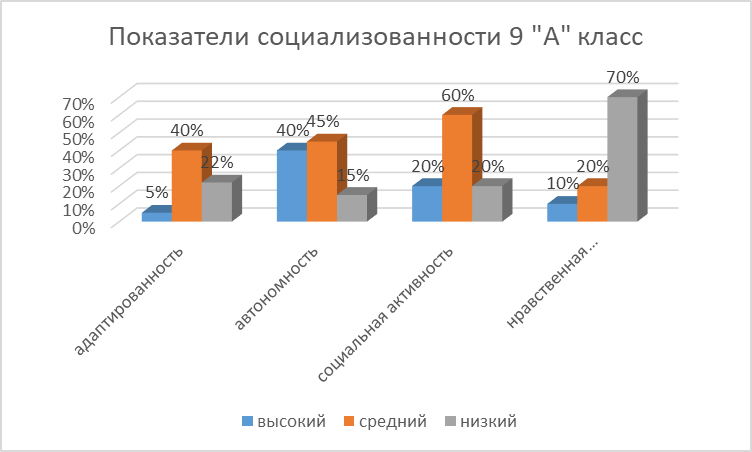 9 «Б класс» - 19 человек. 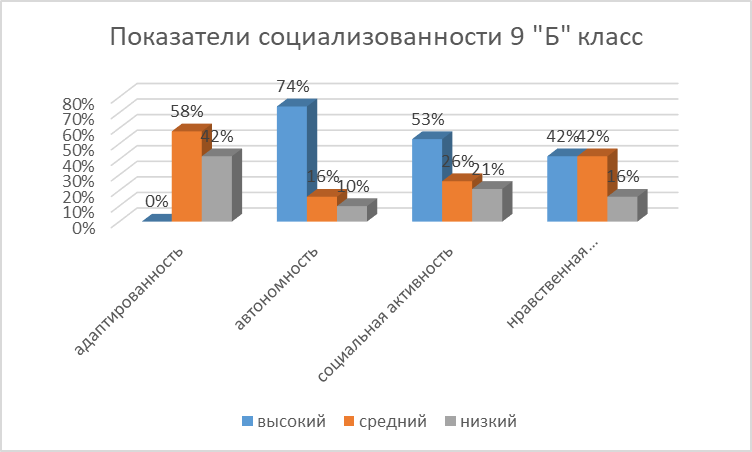 9 «В класс» - 13 человек. 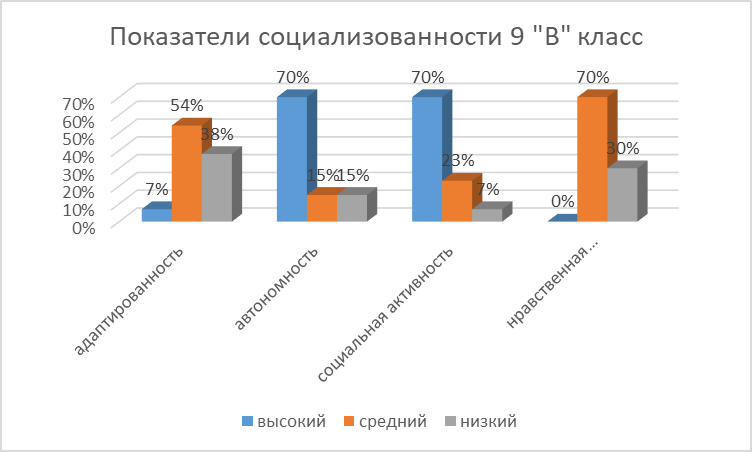 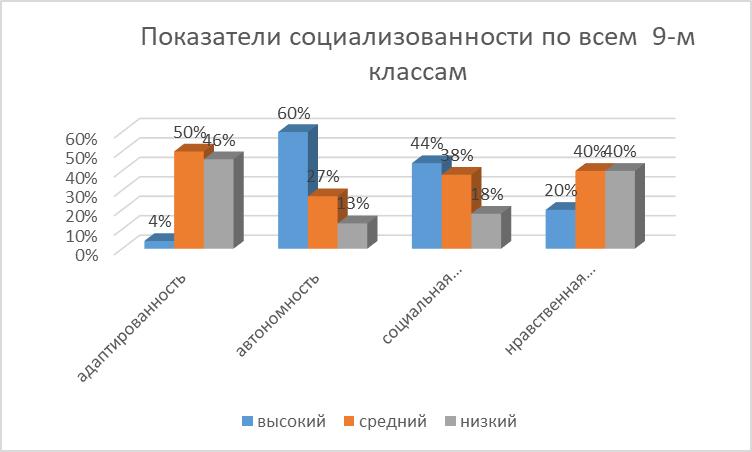 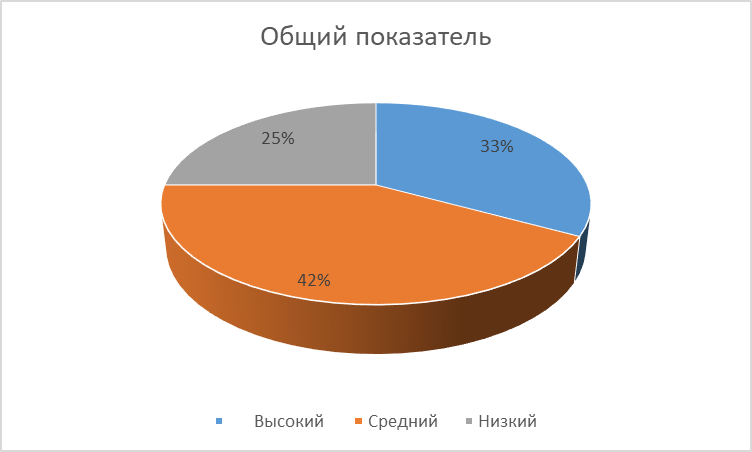 Вывод: Диагностирована высокая степень социализированности у 33% учащихся. Высокий уровнень у обучающихся предполагает сформированный непротиворечивый тип ценностных ориентиров в сфере образования и профессиональной сфере. Данная группа респондентов ориентирована на получение основательной образовательной подготовки, на развитие своих интеллектуальных способностей и реализацию творческого потенциала. Представление этих старшеклассников относительно своих жизненных перспектив реалистичны, принимаемые решения, как правило, самостоятельны, а профессиональный выбор конкретен. Кроме того, для данной группы учащихся характерно наличие устойчивого интереса к процессам и явлениям, происходящим в различных сферах общества. Выпускники с высоким уровнем социальной зрелости наиболее подготовлены к самостоятельной «взрослой жизни». Средняя степень социализированности у 42% учащихся. Для обучающихся данной группы характерна неопределенность или противоречивость жизненного выбора, вследствие чего они подвержены ситуативному влиянию. Любое изменение социальных условий влечет за собой корректирование их ориентации и жизненных планов. Обучающиеся данной группы полагают, что не в полной мере готовы к самостоятельной «взрослой» жизни, поэтому успех в жизни связывают не только со своими способностями и личной инициативой, но и с внешними, не зависящими от них обстоятельствами.Низкая степень у 25% учащихся. Для обучающихся, имеющих низкий уровень социальной зрелости, характерно выраженное отсутствие интереса к учебе. В их системе мотивации учения доминируют мотивы обязанности и избегания неприятностей. В структуре ценностных ориентаций этих выпускников преобладают внеобразовательные и внепрофессиональные ценности, что свидетельствует о направленности их интересов в другие сферы жизнедеятельности. Кроме того, в большинстве своем эти старшеклассники не проявляют заинтересованности к событиям, происходящим в общественной жизни страны. Обучающиеся данной группы психологически не готовы к самостоятельному решению вопросов, касающихся их будущего социального становления, и находятся в ситуации неопределенности жизненного выбора.Для ее повышения необходимо создать благоприятный нравственно-психологический климат в классе, активнее вовлекать обучающихся в разнообразную, творческую и общественно значимую деятельность, где у них будет возможность реализовать себя, обрести чувство успеха и уверенности в себе.МОДУЛЬ «КЛЮЧЕВЫЕ ОБЩЕШКОЛЬНЫЕ ДЕЛА»1 сентября 2021 года школа в праздничном убранстве встретила учеников, на площади перед центральным входом состоялась общешкольная торжественная линейка «Здравствуй, школа!». 3 сентября  все учащиеся нашей школы приняли активное участие в Едином уроке, посвященном  дню Солидарности в борьбе с терроризмом «Мы помним уроки Беслана». В рамках бесед основной акцент был сделан  на воспитании чувства патриотизма, мужества, любви  к Родине, ненависти к насилию и жестокости.  Ребята рассуждали о сочувствии, сопереживании, межнациональном и межконфессиональном согласии, героизме и взаимопомощи. Много было сказано и о воспитании стойкости характера в сложной жизненной ситуации. В рамках уроков использовались тематические мультимедийные презентации, подготовленные учителями, видеосюжеты «Город ангелов», музыкальный видеоряд, фотографии по теме, также были продемонстрированы кадры из документальных фильмов с выступлениями участников событий. Обучающимися школы были созданы листовки и коллажи «Мы против терроризма». 8 сентября  2021 г. обучающиеся 7 – 11 классов приняли участие в просмотре и обсуждении Всероссийского урока, посвященного жертвам блокады Ленинграда «Помнить  - значит жить». 9 сентября обучающиеся с 7 по 11 классы  приняли активное участие во Всероссийской игре «Огневые рубежи».  В период с 20 по 22 сентября 2021 года обучающиеся школы приняли участие в мероприятии «Этот день мы приближали, как могли».  В течение сентября  в школе проходила акция «Помоги пойти учиться», в которой приняли активное участие практически все классы, более 30 семей получили канцелярские товары и  вещи для детей.  28 и 29 сентября 2021 года в школе прошел творческий  конкурс «За мечтой!», в котором приняли участие все классные коллективы школы.5 октября 2021 года  обучающиеся  нашей школы ярко и креативно поздравили учителей  с профессиональным праздником - Днем учителя. В праздничном убранстве школа встретила главных виновников торжества – учителей. Ученики 11 класса приготовили воздушные шары, поздравительные открытки и сладкие подарки педагогам, а из колонок звучала праздничная музыка. В атмосфере взаимопонимания, торжественности, важности момента были организованы и проведены уроки в 5 – 10 классах. Кроме того, в преддверии праздника были подведены итоги конкурса плакатов "Славлю тебя, учитель", тем самым каждый класс выразил свою любовь и признательность всем педагогам, также были подведены итоги  конкурса на лучшую видео открытку ко Дню Учителя «Тебе, учитель, посвящается!»В период с 18  по 19 октября 2021 года обучающиеся старшей школы приняли активное участие  в школьном и муниципальном этапах «Чемпионата по чтению вслух среди старшеклассников»        В период с 4 по 8 октября 2021 года в нашей школе прошла выставка работ из природного материала «Осень золотая», в которой приняли участие обучающиеся 1-11 классов.  В конкурсном отборе участвовало более 180 работ. Творческие работы ребят украсили коридор третьего этажа и напомнили, что осень  - это радостное, яркое и счастливое временя года. 20 октября 2021 года при поддержке администрации Березовского района  в МБОУ «Зыковская СОШ» состоялась торжественная  церемония открытия Парты Героя - кавалера трех  орденов Славы Степана Ивановича Трубина. Таким образом наша школа присоединилась к Всероссийскому образовательному проекту "Парта Героя", который начал свою реализацию в Красноярском крае в 2018 году. Инициатором проекта является депутат Государственной Думы Российской Федерации, заместитель председателя комитета по обороне Государственной Думы Российской Федерации Юрий Николаевич Швыткин.     В период с 26.09 по 01.10.2021 года  прошла акция «Пожилой человек – это мудрости век», в рамках акции были проведены следующие добровольческие мероприятия под девизом «Добро нести – Добру учиться!»:адресная помощь пожилым людям;«День добрых дел»беседы «Добро в каждом из нас!», «Спешите делать добро!», «Дорогою добра».В октябре наши ребята приняли активное участие во Всероссийской акции «Мое детство – война».               В рамках проекта  «Историческая память»  в МБОУ «Зыковская СОШ» прошла акция «Герои России». В период с 29 октября по 3 ноября 2021 года в школе с учащимися проведены классные часы  «Герои России»,  в ходе которых обучающиеся познакомились с  краткой биографией  пятнадцати  Героев Российской Федерации, жизнь и судьба которых связана с Красноярским краем.  Ребята  узнали кто такой герой, за какие подвиги дается государственная награда «Герой России», а также личные истории подвига «Героев». В завершении урока ребята получили  в подарок постеры, в которых рассказывается о государственных символах России и сувениры.В ноябре у обучающихся 1 классов прошли праздничные мероприятия «Посвящение в первоклассники». Все обучающиеся школы приняли участие в декаднике «Здоровое питание – активное долголетие», в рамках которого проведены  следующие мероприятия:Беседы по формированию культуры здорового питания.Конкурс рисунков и плакатов «Полезные и вредные продукты». Уроки – презентации «Я – то, что я ем».            23 ноября 2021г.  в нашей школе во 2 – 4 классах прошли внеклассные мероприятия «Дружба! Какое чудесное слово!», во время которых ребята обменивались мнениями о том, что такое дружба; какими качествами должны обладать друзья; определяли законы дружбы; делились своими впечатлениями и секретами. Особенно понравилась ребятам  игра «Подарок», в ходе которой пришли к выводу, что подарки приятно не только получать, но и дарить. Также ученики, работая в парах, создали дизайн рукавичек и организовали еще одну чудесную игру «Всё мы делим пополам», направленную на сплочение коллектива.             В нашей школе с 22.11.21 по 30.11.21 проводился ряд мероприятий, приуроченных к празднованию Дня Матери. В связи с неблагоприятной эпидемиологической обстановкой ежегодный концерт, посвященный Дню Матери, не проводился, но обучающиеся нашли выход из данной ситуации и подготовили  поздравительные видеоролики для мам. Также была организована выставка рисунков «Чтобы мама улыбалась!». Ученики 2 «А», 4 «Б» и 4 «Г» классов приняли активное участие в конкурсе от Российского движения школьников «Завтрак для мамы», сняв короткие видеоролики о том, как они готовят завтрак для своей мамы. В фойе 2 этажа ученицы 7 «В» класса оформили стенд, посвященный празднику всех Мам. Практически все ребята в классах изготовили подарки и поздравительные открытки для своих мам. Сохранение традиций, бережного отношения к матери, закрепление семейных устоев – основные цели этих мероприятий. 3 декабря 2021 года у памятника погибшим в Великой Отечественной войне ученики школы приняли участие  в митинге ко Дню неизвестного солдата, а во всех классах прошли беседы ко Дню воинской славы. Учащиеся школы в этот  памятный день, призванный увековечить доблесть и бессмертный подвиг советских и российских воинов, которые погибли в боевых действиях и чьи имена остались неизвестными, возложили красные гвоздики к стеле героев Великой Отечественной войны, а также почтили память погибших минутой молчания. В нашей школе  с обучающимися проведены мероприятия «Имя твое неизвестно, подвиг твой бессмертен», приуроченные к этой скорбной дате.В ноябре с целью популяризации ораторского искусства  в онлайн формате прошел творческий конкурс «Невероятно интересные истории»:В преддверии новогодних праздников в школе прошли следующие мероприятия: конкурс новогодних плакатов и газет «Новогоднее волшебство», конкурс новогодних игрушек «Мастерская Деда Мороза», конкурс украшения кабинетов,новогодние представления, конкурс «Самая яркая снежинка»,конкурс «Самое зимнее новогоднее стихотворение»,театральные представления  для  учеников школы,конкурс «Лучший новогодний видеоклип», конкурс «Рождественский сувенир»,новогодняя сказка «Раз - полоска, два - полоска».участие в елках, организованных главой района, губернатора края. 24 декабря наши ученики приняли активное участие в ежегодной просветительской акции  «Культурный марафон». В период с 17 по 21 января 2022 года ученики нашей школы приняли участие в конкурсе сочинений «Без срока давности», за суд жюри было представлено более 30 работ. Лучшие работы приняли участие в муниципальном этапе конкурса. В период с 10 по 14 января 2022 года  прошли просветительские мероприятия  «Рождественская неделя».             В период с 18 по 30 января обучающиеся школы приняли активное участие в акции памяти «Блокадный хлеб», призванной напомнить о мужестве и стойкости жителей Ленинграда  в годы войны. 28 января 2022 года с учащимися 7 классов проведены открытые мероприятия «Страницы блокадного Ленинграда».                 В фойе 3 этажа и в библиотеке организованы выставки книг «Блокадная книга», рассказывающие о стойкости и героизме жителей блокадного Ленинграда. В экспозиции выставки представлена документальная литература, отображающая хронику  блокадного города на Неве: карты, схемы, воспоминания участников блокады, фотографии. Кроме того, юные читатели и посетители выставки смогли познакомиться с художественными произведениями о блокадном городе, авторы которых были свидетелями тех страшных дней А.Адамович, Д.Гранин «Блокадная книга», Сухачев «Дети блокады», Воскобойников «Девятьсот дней мужества» и другие.             15 февраля 2022 года,  в школе прошла встреча учащихся школы  с воинами – интернационалистами:  Живетьевым Олегом и Дубовым Юрием. Она была приурочена к отмечаемому 15 февраля Дню памяти о россиянах, исполнивших служебный долг за пределами Отечества и 33 годовщине  вывода Советских войск  из Афганистана.                18 января 2022 года  в школе состоялся шахматный турнир в память о погибших защитниках Ленинграда.        16 и 18 февраля 2022 года в нашей школе был организован и проведен школьный этап районного конкурса патриотической песни «Россия! Молодость! Мечта!»  Конкурс проводился в 2 этапа. Данное мероприятие было приурочено к празднованию Всероссийского Дня защитника Отечества. Наши ученики приняли активное участие в  конкурсе, приготовили не только песни гражданско-патриотической, солдатской и военной направленности, но и использовали военную атрибутику и медиа сопровождение. Какое воодушевление, гордость за славные победы нашего народа, армии, заряд положительных эмоций получили участники конкурса.         14 февраля на сцене РДК «Юбилейный»  состоялся отборочный этап районного конкурса патриотической песни «Россия! Молодость! Мечта!». Ученицы нашей школы: Яковлева Варвара, Вакушева Маргарита,  Патемина Анастасия, Абилдаева Алия, Тебенькова Галина  стали лауреатами районного этапа конкурса  патриотической песни.        18 февраля 2022 года в Зыковском Доме культуры прошел праздничный концерт «Герои в каждом дне», посвященный празднованию 23 Февраля. Обучающиеся нашей школы исполнили музыкальные композиции патриотического направления.В феврале т.г. наши учащиеся приняли активное участие  в школьном этапе краевого конкурса «Живая классика»,  в общей сложности приняло участие 46 ребят из разных классов, лучшие представили образовательное учреждение на муниципальном этапе  конкурса. 19 февраля 2022 года  в преддверии Дня Защитника Отечества в  спортивном зале школы прошли конкурсные программы «А ну-ка, парни!» и «А ну-ка, мальчики!», в них приняли участие юноши 8 – 11 классов и учащиеся 2 – 4 классов, также подведены результаты конкурса рисунков «Мой папа – защитник» и конкурса плакатов «Мы вами гордимся!», в которых приняли участие более  98 человек. 18 февраля 2022 года наши ребята приняли активное участие в                 Муниципальном этапе краевого конкурса «Символы России, края, семьи»В период с 24 по 28 февраля во всех классах школы прошли мероприятия «Герои России». В период  с 3 по 7 марта 2022 года  в нашей школе прошли праздничные мероприятия, приуроченные к празднованию Международного женского дня:- праздничный концерт «Милые, дорогие, родные..»;-  изготовление открыток учителям, мамам;- конкурс плакатов и газет «Весенний праздник – 8 Марта»;-  конкурс стихотворений, посвященных 8 Марта- конкурс  «А, ну-ка, девочки!»В период с  9 по 18 марта 2022 года в МБОУ «Зыковская СОШ» прошли мероприятия  по правовому просвещению школьников и их родителей в рамках декады правовых знаний.       9 марта и 11 марта 2022 года с обучающимися 6 и 11 классов проведены уроки правовой культуры «Имею право знать».           В период с 9 по 15 марта 2022 года в рамках классных часов с учащимися 1 – 11 классов был организован и проведен Единый урок прав человека «Мои права и обязанности», в ходе которого обучающиеся познакомились  с Конституцией Российской Федерации, Конвенцией о правах ребенка, всеобщей декларацией прав человека и другими нормативно-правовыми актами. В беседах приняли участие 786 обучающихся.          С 10 по 15 марта  в рамках акции «Безопасный Интернет» для обучающихся 10 и 11 классов на уроках информатики проведены образовательные пятнадцатиминутки по теме: «Безопасность в сети Интернет», в ходе которых ребята еще раз повторили правила поведения в сети, обсудили возможные способы противодействия встречающимся  в сети опасностям, а также получили знания о том, как отличить фейковую информацию от реальной.  Обучающиеся по программе дополнительного образования  «Новая реальность», реализующейся на базе Центра цифрового и гуманитарного профилей «Точка Роста», стали участниками образовательной акции «Детям – безопасный Интернет». В ходе мероприятия ребята прошли тест на определение интернет-зависимости, получили буклеты, подготовленные по материалам «Лиги безопасного Интернета». В конце занятия, ребята вспомнили о том, что игры могут быть и полезными, а именно: образовательными, развивающими - и  с удовольствием погрузились в мир VR.           15 марта 2022 года в МБОУ «Зыковская СОШ»  инспектором ПДН МО МВД РФ «Березовский» майором полиции Андреевой Дарьей Сергеевной с учащимися 7 классов проведены беседы на тему: «Административная и уголовная ответственность несовершеннолетних.  Ответственности за ложные сообщения о терроризме. Несанкционированный митинг — все об ответственности за организацию и участие». В ходе беседы  Дарья Сергеевна также коснулся темы законопослушания, толерантного отношения к другим людям.     В период с 10 по 18 марта 2022 года на 3 этаже школы была организована выставка рисунков и плакатов «Закон на страже детей!», в которой приняли участие обучающиеся 1 – 6 классов. В библиотеке школы была организована выставка литературы на тему «Ребенок и закон», для детей подготовлена памятка «Законы, которые мы должны знать!», в ней нашли свое отражение не только нормативные акты по защите детства, но и информация о правах ребенка в нашей стране и в мире. Все юные читатели, посетившие в этот день библиотеку, познакомились с законодательной базой России по вопросам защиты прав личности, свобод и законных интересов ребенка, узнали о правах детей и получили памятку. Также социальным педагогом систематически обновляется информация в «Правовом уголке».17 марта 2022 года с целью  воспитания правовой культуры  с обучающимися старших классов  был организован и проведен Дискуссионный клуб «Обязанности и права гражданина РФ, обязанности школьника». Ребята в форме диалога обсудили вопросы, связанные с правами и обязанностями, попробовали разобраться в реальных ситуациях, предложенных  в материале презентации, высказали свою точку зрения о  том, почему так важно соблюдать обязанности.14 марта 2022 года ученики нашей школы приняли активное участи в конкурсе «Таланты без границ», более 50 работ было представлено на конкурс.  18 марта 2022 года в МБОУ «Зыковская СОШ»  в 1 – 11 классах  прошли мероприятия, посвященные годовщине воссоединения Крыма с Россией. Классные руководители, педагоги истории и обществознания организовали и провели в классах просветительские мероприятия и Единые уроки, рассказывающие об истории полуострова Крым, о его богатейшей природе и самых известных достопримечательностях. В рамках занятий педагоги использовали мультимедийное сопровождение в виде презентации «Россия и Крым вместе», документальных кадров о событиях и участниках восьмилетней давности, о роли этих событий для истории  и развития нашей страны. Насыщенным и познавательным стал Час патриотического воспитания в 1-4 классах. Учителя начальных классов дали емкую историческую справку от великого русского «пути варяг в греки» до наших дней. Хорошим дополнением к рассказу педагогов стал видеоролик «Крымская весна», в финале беседы дети самостоятельно изготовили подснежники – символы «крымской весны» и сделали из них символический венок.Для 5-11 классов прошел информационный час «Крымская весна», на котором ребята узнали о культуре и истории самых крупных крымских городов, о том, что Крым для России был стратегически важным регионом ещё со времен Екатерины II. Здесь исконно русские города морской славы Севастополь, Керчь. Беседа сопровождалась показом видеоролика «Путешествие по Крыму».Проводимые в школе подобные мероприятия показывают миротворческий и гуманистический характер действий России при защите своих геополитических интересов и русского, русскоязычного населения Крыма, способствуют воспитанию у молодежи чувства гордости и уважения к истории своей страны, государства в целом, ее достижениям и достоянию, воспитанию толерантности и дружеских отношений между братскими народами. Ежегодно 28 марта в нашей стране отмечается День Театра. В связи с этим в МБОУ «Зыковская СОШ» в рамках Всемирного дня театра, с обучающимися 1 – 7 классов проведены разноплановые мероприятия, в которых дети попробовали себя в роли актеров театра, познакомились со структурой театра, с театральными профессиями. Все занятия прошли в игровой форме. 12 апреля 2022 года в нашей школе прошли многочисленные мероприятия, посвященные Дню космонавтики. Для младших обучающихся  поведены тематические уроки и викторины. Дети знакомились с биографией космонавтов, материалами об освоении космоса, отвечали на вопросы викторин, создавали рисунки и плакаты на космическую тематику. Для учащихся 5-11 классов в этот день прошли тематические беседы с просмотром презентаций и видеоматериалов. Также ученики приняли участие во Всероссийской космической викторине «Через тернии к звездам», конкурсе  плакатов «Звезды и планеты». 19 апреля 2021 года в МБОУ «Зыковская СОШ» состоялся ежегодный районный фестиваль – конкурс детского художественного творчества «Весенняя капель – 2021». Основной темой фестиваля в этом году была названа тема: «Детство – пора золотая!» Классные коллективы приняли активное участие  в подготовке творческих проектов. Около 150 человек приняли участие в концертной программе под названием «Путешествие в страну Детство», концертные номера также носили разноплановый характер: хореография, вокал, театральное искусство и конферанс. Праздник получился очень ярким, красочным и запоминающимся.             23  апреля 2021 гола в РДК «Юбилейный» п.Березовка прошел гала-концерт районного фестиваля –конкурса детского художественного творчества «Весенняя капель-2021». В концертной программе приняли участие  детские творческие коллективы, отдельные исполнители нашего образовательного учреждения. По результатам конкурса наша школа получила диплом лауреата конкурса как «Лучшее образовательное учреждение по организации работы  с детьми среди сельских школ Березовского района».     26 апреля 2022 года в МБОУ "Зыковская СОШ" с обучающимися 1 – 11 классов прошли беседы «Военные врачи», посвященные  подвигу военных медиков в годы Великой Отечественной войны, самоотверженному труду в борьбе с коронавирусной инфекцией и врачам, которые помогают лечить людей во время военной спецоперации на Украине. Спасая людей, доктора жертвовали  и жертвуют собой. Давая жизнь другим, они рискуют своей собственной жизнью. На фоне исторических событий и судеб людей, их долг – спасение жизней.             Ребята узнали имена героев-врачей и ознакомились с видеоматериалами об их нелегкой службе под пулями в полевых условиях.            В мае 2022 года Минпросвещения России продолжило работу в рамках просветительского проекта «Цифровой ликбез». Проект направлен на просвещение школьников в области цифровой грамотности и безопасного поведения в сети. Проект является логичным приложением «Урока цифры», просветительского проекта, направленного на раннюю профориентацию, в котором МБОУ «Зыковская СОШ» активно принимает участие. Проект реализуется АНО «Цифровая экономика» совместно с Минцифры России, Минпросвещения России и крупнейшими интернет-компаниями уже третий год.Безопасность в интернете – один из самых важных вопросов, с которым сегодня сталкиваются как взрослые, так и дети. Проект в доступной форме знакомит подрастающее поколение с тем, как правильно вести себя в той или иной сложной ситуации, например, если ребёнок столкнулся с телефонным мошенничеством, интернет-травлей, а также с тем, как проводить время в сети с пользой.Обучающиеся нашей школы приняли участие в проекте: вместе с героями, жителями подводного мира, на простых и понятных жизненных примерах ребята учились азам цифровой грамотности, беседовали, выдвигали предположения, отстаивали точку зрения при работе в группах.  В преддверии  9 Мая в нашей школе прошел конкурс плакатов «Под знаменем Победы», приуроченный к празднованию 77-ой годовщины  Великой Победы. Это конкурс проводился с целью формирования  у детей и подростков патриотических чувств на примерах мужества и героизма, приобщение детей к знанию истории своей страны, воспитания уважения к ветеранам Великой Отечественной войны.  В конкурсе приняли участие обучающиеся  1 – 11 классов. Работы детей получились разноплановыми. Ребята разместили на своих газетах и плакатах не только стихи, тематические  рисунки, но и фотографии ветеранов, их истории и награды, историческую сводку, фотографии тех времен, многие украсили свои работы самодельными гвоздиками, звездами, георгиевской ленточкой. Также наши ребята  приняли участие в акции «Рисуем Победу» и конкурсе рисунков и плакатов «Дети о войне и Дне Победы», организованным прокуратурой Березовского района. Также в преддверии праздника все обучающиеся школы с 1 по 11 классы приняли активное участие в празднике «Песни и строя». Стройные  колонны школьников с воздушными шарами, цветами и флажками, под строевую песню прошли возле парадного крыльца школы, где и состоялся торжественный митинг. Кроме того, в преддверии праздника наши ученики приняли активное участие в акции «Письмо ветерану»,  написали более 40 писем со словами благодарности единственному участнику Великой Отечественной войны, проживающему на нашей территории  – Губину Геннадию Кузьмичу. 9 мая 2022 года администрация, педагоги, родители и дети приняли активное участие в праздничном шествии, приуроченном к празднованию Дня Победы. Почтить память погибших  на фронтах Великой Отечественной войны и в тылу -  это долг каждого жителя России. Поэтому и наши педагоги, родители, обучающиеся приняли активное участие в акции «Бессмертный полк», которая прошла  по центральным улицам поселка Зыково к обелиску Погибшим. Старшеклассники несли вахту памяти возле Обелиска, лучшим из них представилась возможность нести Знамя Победы.    12 мая 2022 года в МБОУ «Зыковская СОШ» прошел Урок мужества «Горячее сердце». Одной из задач Общественно-государственной инициативы «Горячее сердце» является выражение общественного признания и благодарности детям и молодежи, молодежным и детским общественным объединениям, и организациям, показавшим примеры неравнодушного отношения, бескорыстной помощи людям и мужественного преодоления трудных жизненных ситуаций.Классные руководители рассказали ребятам о героях, которые стали лауреатами инициативы «Горячее сердце».  В классах были проведены классные часы на тему: «Легко ли быть героем?», «Герои нашего времени. Кто они?»Учащиеся познакомились с требованиями и критериями представления кандидатов на награждение нагрудным знаком "Горячее сердце", удостоверением и грамотой, с Почётной книгой "Горячее сердце", в которую внесены имена героев и истории их побед и подвигов.               18 и 19 мая в МБОУ «Зыковская СОШ» среди обучающихся начальной школы  прошел финал конкурса «Ученик года — 2022». Школьный конкурс «Ученик года» является составной частью системы работы с одаренными детьми. Цель конкурса: выявление учащихся, самореализующихся в учебной и внеучебной деятельности, содействие повышению престижа и популяризации научных знаний, развитие у школьников познавательной активности и творческих способностей.В первом этапе конкурса «Выполнение учебных заданий» и «Чтение с листа» приняли участие 67 учеников 1- 4 классов.   Ребята, набравшие наибольшее количество баллов  —  35 человек, прошли в финал, в котором оценивались результаты портфолио: участие во внеклассных мероприятиях, олимпиадах,  творческих и спортивных  конкурсах. Каждому финалисту необходимо было представить себя и свое хобби, найти выход из жизненной ситуации. Результаты конкурса:1классы:Победители :  Иршко Анастасия, Скок Артем.Призеры 2 степени: Миклушова  Елизавета,  Борисенко Ярослав.Призеры 3 степени:   Исаченко Семен, Ермакова Алиса.2 классы:Победители: Шарабарин  Дмитрий,  Шаповалов Егор, Фирсова Милослава.Призеры  2 степени: Скороходова Таисия, Назмудинов  Артур, Демьяненко Владислава, Абилдаева  Алия.Призеры 3 степени – Василенко Захар,   Коптик Виктория. 3 классы:Победители: Кузнецова Варвара, Патемина Анастасия,  Каширин Аким, Концеренко  Светлана.Призеры 2 степени – Есоянец  Иван,  Лебедева Мария,    Бекренева Арина.Призеры 3 степени – Потылицина Ольга,  Игнатова Валерия,   Малыгина  Анна.4 классы:Победители: Скворцов Артем,  Холматов  Андрей.Призеры 2 степени – Козменко Лев,  Глюд Иван.Призеры 3 степени – Литвиненко Алексей,  Ошлаков Роман,  Денисюк Никита, Шимчишина Дарья.25, 26, 31 мая 2022 года в МБОУ «Зыковская СОШ» для учащихся 2-10 классов нашей школы прозвенел Последний звонок, которой оповестил об окончании учебного года. Также на линейке прошла процедура награждения ребят, которые стали победителями ежегодного конкурса «Ученик 2022 года». 20 мая для обучающихся 9 и 11 классов прошла торжественная линейка «Последний звонок».В рамках осенней и весенней недели добра  организованы и проведены серии добровольческих мероприятий с участием школьников:Уроки добра в рамках акции «Добрая суббота».экологические акции: по благоустройству общественных территорий села; оказание бездомным животным, птицам (изготовление скворечников, покупка корма и передача его в приют для животных и др.). акции «Агентство добрых рук» (организация мастер-классов по изобразительному искусству, декоративно-прикладному искусству и др.)классные встречи с участниками военных событий и локальных воин с рассказами об их участии.акции «Мы вместе!» (организация бесед по профилактике наркомании, алкоголизма, табакокурения, заболевание ВИЧ-инфекции;  распространение информационных, рекламных и методических материалов по здоровому образу жизни; организация и проведение мероприятий, уличных акций для населения).               Безопасность дорожно-транспортного движения – одна из основных проблем сохранения жизни и здоровья подрастающего поколения. Обучение детей безопасному поведению на дороге проводится с 1 по 11 класс. Занятия проводятся по плану 1 – 2  раза в месяц согласно утвержденной программе. Ежедневно, в конце последнего урока, проводятся минутки безопасности по ПДД.         Классными руководителями ежемесячно, а также накануне каникулярного времени проводились беседы с учащимися по пожарной безопасности, правилам дорожного движения, о правилах поведения на открытых водоемах, на тонком льду, о правилах безопасного пользования ресурсами в сети интернет.     Выполнению требований пожарной безопасности уделялось повышенное внимание: своевременно проводились плановые и внеплановые инструктажи сотрудников и обучающихся. При ежедневных обходах здания и территории школы выявлялись и немедленно устранялись замеченные нарушения пожарной безопасности, ежемесячно проводились отработки планов эвакуации при возможных ЧС. Обучение сотрудников в области пожарной безопасности проводилось на базе школы.         Согласно приказам и рекомендациям органов управления образованием, МЧС РФ в школе проводился контроль соблюдения антитеррористических мероприятий: ежедневный обход здания и территории школы дежурным администратором, проведение инструктажа воспитанников и сотрудников, проведение тренингов по эвакуации и обнаружению подозрительных (посторонних) предметов.        Во всех кабинетах и помещениях пополнена недостающая документация (откорректированы инструкции, журналы инструктажа и регистрации их проведения). Следует особо отметить выполнение требований охраны труда и ТБ в кабинетах повышенной опасности. Имеется вся необходимая документация: вовремя проводятся инструктажи с обучающимися 1-11 классов, заполняются соответствующие журналы, в надлежащем состоянии содержится  оборудование и  инструменты.  Обучение сотрудников в области охраны труда проводилось на базе школы в каникулярное время.          Согласно графику проведения объектовых тренировок (ОТ) ежемесячно проводились тренировки по эвакуации персонала и учащихся на случай пожара и ЧС.ОТ по теме «Действия руководящего состава и персонала при пожаре». ОТ по теме «Действия руководящего состава, персонала при угрозе террористического акта – обнаружение подозрительного предмета». Заключительная объектовая тренировка «День защиты детей» прошла организованно в несколько этапов.  Первый этап – классные часы, на которых проведены беседы и инструктажи по действиям в случае различных ЧС природного и техногенного характера; второй этап - учебная эвакуация задания школы. Поставленные цели и задачи были выполнены. Выявленные недостатки разбирались сразу и при подведении итогов. Для персонала и обучающихся объектовые тренировки имели конкретную цель: получить навык спокойно, без паники и организованно эвакуироваться из здания школы или забаррикадироваться в кабинетах по условной тревоге.       Обновлялись уголки наглядной агитации по пожарной, антитеррористической безопасности и безопасности дорожного движения. Составлялись графики дежурств администрации в праздничные дни и в дни каникул.          Согласно приказам и рекомендациям органов управления образованием, МЧС РФ в школе осуществлялись профилактические мероприятия по антитеррористическому направлению: учебные эвакуации; инструктажи с персоналом и обучающимися; ежедневные обходы здания и территории школы; беседы - лекции для   старшего и среднего звена; воспитательские часы в начальной школе; декада безопасности дорожного движения» среди учащихся 1 – 11 классов; утренник «Посвящение первоклассников в пешеходы»; конкурсы рисунков газет и плакатов «Дорога без опасности»; родительские собрания по классам «Меры по противодействию терроризму», «Безопасный  путь  в  школу  и  домой»;библиотечные  чтения  «Антитеррористическая безопасность»; контроль пропускного режима; беседы с инспектором ПДН «Безопасность в общении с незнакомыми людьми» и др; проведение 	тренингов	по	обнаружению	подозрительных (посторонних) предметов. В целях профилактики случаев травматизма сотрудников и обучающихся, составлен  план  мероприятий   по  предупреждению  травматизма. С обучающимися регулярно проводились инструктивные беседы по правилам личной безопасности.  В социальные группы родителей и классов были разосланы памятки по антитеррору.В школе оформлены уголки по ПДД на 1 и 2 этажах. 
          На сайте школы регулярно обновляется информация в разделе Дорожной безопасности, выкладываются видеообращения начальника ГИБДД к родителям, детям и водителям. В родительские и классные чаты дублируется эта информация, плюс рассылаются памятки по безопасности дорожного движения.               В  рамках  5 этапа профилактического мероприятия «Декада  дорожной безопасности детей», а также в целях профилактики детского дорожно-транспортного травматизма, предотвращения происшествий  с участием детей и снижению тяжести их последствий  17 декабря 2021 года  в МБОУ «Зыковская СОШ»  с обучающимися 1а, 1в, 5а, 9б, 10а и 11б классов инспектором по пропаганде ГИБДД МО МВД РФ «Березовский» младшим лейтенантом полиции Мариной Ивановной Шмаковой проведены профилактические беседы.17 января 2022 года для учащихся 1- 4 классов проведен конкурс от Деда Мороза «Нужно ли знать ПДД?»           2 сентября 2021  года инспектором ОГИБДД МО МВД «Березовский» организовано и проведено занятие с учащимися 1 – 4 классов по ПДД,  7.11.2021 г.  с учащимися 2 - 3 классов проведены беседы «Причины и последствия ДТП  с участием детей и подростков и меры профилактики».    В  течение  всего  учебного  года  в школе  проводятся мероприятия, направленные  на  профилактику  детского  дорожно-транспортного  травматизма:  родительские собрания «Безопасный  путь  в  школу  и  домой»; встречи  с  инспектором ГИБДД; «Декада безопасности дорожного движения»  среди учащихся  1 – 11 классов; утренник «Посвящение первоклассников в пешеходы»; конкурсы рисунков газет и плакатов «Дорога без опасности»;    -    общешкольное комплексное мероприятие «Дорожные знаки – наши друзья!»;     - беседы на темы: «Улица и пешеходы», «Где и как безопасно переходить дорогу», «Первая помощь  при падении с велосипеда, мопеда», «Дорожные знаки, которые должен знать водитель велосипеда, мопеда», «Азбука регулировщика», «Знай и выполняй правила дорожного движения».       Обучающиеся школы приняли активное участие в конкурсе «Знатоки дорожных правил, а Краснов Алексей   стал победителем регионального этапа данного конкурса.А также неоднократно в родительские группы для ознакомления и принятия к сведению направлялись обращения к родителям руководителя ГИБДД МО МВД России «Березовский».          В декабре прошли мероприятия, посвященные Международному Дню борьбы с коррупцией (классные часы, конкурсы стенгазет и проектных работ, акции). Учащиеся 6б и 9б классов награждены грамотами за участие в конкурсах «Скажем коррупции – НЕТ!» и конкурсе сочинений «Будущее моей страны – в моих руках!».	9 декабря 2021 г. обучающиеся Березовского района  приняли участие в муниципальном онлайн - конкурсе «Мир без коррупции», посвященном Международному дню борьбы с коррупцией. Мероприятие проводилось с целью формирования антикоррупционного общественного мнения и нетерпимости по отношению к коррупции, вовлечения общества в реализацию антикоррупционной политики. Команду МБОУ «Зыковская СОШ» представляли обучающиеся 11 «А» класса. Школьники  с увлечением выполняли задания на следующих станциях: «Приветствие», «Домашнее задание», «Информационный буклет», «Блиц-опрос». По итогу конкурса команда МБОУ «Зыковская СОШ» заняла почетное второе место.  С 14 по 18 марта 2022 года в МБОУ «Зыковская СОШ» прошла Неделя ЗОЖ. Основной целью недели было формирования навыков здорового образа жизни, пропаганды ответственного отношения к своему здоровью, осуществления профилактических мероприятий, направленных на формирование негативного отношения к асоциальному поведению. В период проведения акции в школе проведен цикл мероприятий разнопланового характера:лекции по духовно-нравственному воспитанию с учащимся 5-9-х классов на тему «Профилактика наркомании, табакокурения и алкоголизма»;профилактические беседы с учащимися 5-9-х классов инспектором ПДН;классные часы;конкурс плакатов и рисунков;спортивные мероприятия;родительские собрания «Профилактика наркомании, токсикомании «Внимание, родители, зло рядом!»акция «Сообщи, где торгуют смертью».        С целью профилактики, преступлений и правонарушений со стороны несовершеннолетних в школе налажено тесное взаимодействие с сотрудниками МО МВД «Березовский», которые в течение учебного года систематически проводили профилактические беседы с подростками, разъясняли меры ответственности за те или иные правонарушения, преступления, предусмотренные статьями уголовного и административного кодексов Российской Федерации.В течение года в школе были подготовлены и проведены 33 заседания административно-педагогической комиссии  при участии  инспектора ПДН. На заседаниях проводилась работа по профилактике правонарушений среди подростков, по уменьшению пропусков без уважительной причины учащимися школы; заслушивались отчеты классных руководителей о проделанной работе в данных направлениях. На заседаниях решались задачи по взаимодействию с родителями, общественностью, а также рассматривались вопросы, касающиеся проблем, возникающих в подростковой среде. Был организован рейд с инспектором ПДН по торговым сетям для проведения беседы «О запрете продажи  алкогольной продукции несовершеннолетним», «Ответственность за нарушение закона по продаже алкогольной продукции несовершеннолетним», рейды в семьи социально  -  опасного положения и семьи в ТЖС.         Систематически ведется определенная работа с детьми из опекаемых и малообеспеченных семей. Осуществляется контроль за воспитанием и обучением, состоянием здоровья, материально-бытовым содержанием, за выполнением опекунами их обязанностей, в обследовании условий жизни, воспитания, проживания несовершеннолетних. МОДУЛЬ «КЛАССНОЕ РУКОВОДСТВО»	Составлены планы ВР во всех классах за 2021-2022  учебный год, оформлены социальные паспорта класса, на основании которых составлен социальный паспорт школы. Утвержден список учащихся для занятий внеурочной деятельностью  и дополнительным образованием. Ведется работа  по регистрации в системе Навигатор.Подготовлены и проведены классные часы по темам:Всероссийский открытый урок «Современная российская наука»;День солидарности в борьбе с терроризмом «Мы помним уроки Беслана»; Классный час «Этот день мы приближали»;Всероссийский образовательный проект «Урок цифры»; Классный час «День Матери»;Уроки «Доброты»;«Все ребята знать должны основной закон страны»;«Половая неприкосновенность несовершеннолетних»;Неделя дорожной безопасности;«Здоровое питание»;«Имею право знать»;Дети России 2022;Уроки безопасности;Участие в проекте «Билет в будущее»;День учителя; «Золотая осень»;«День единства народов России»;Мероприятия по экологическому воспитанию, по профилактике ПДД, по профилактике противодействия идеологии терроризма среди несовершеннолетних, по профилактике правонарушений несовершеннолетними;«День правовой помощи детям»;«О спорт, ты мир»;«День Неизвестного солдата»;«День Героев Отечества»;«День Конституции»;Акция «Новогоднее украшение кабинетов»;Акция «Блокадный хлеб»;Уроки мужества «Герои России»;Смотр строя и песни, посвященный Дню Победы;«Герои нашего времени»;День космонавтики;Всемирный день театра;Урок мужества «Горячее сердце» 
«Вахта памяти»;Акции по военно-патриотическому воспитанию в рамках Плана мероприятий, посвященных 77-й годовщине Победы;Акции, посвященные 100-летию Пионерской организации.    Классными руководителями проводилась работа с учителями-предметниками по вопросу успеваемости учащихся, родителям неуспевающих и слабоуспевающих учащихся направлены уведомления по успеваемости детей, с выпиской оценок. Проводилась индивидуальная работа по повышению успеваемости учащихся. В начале сентября провели акцию «Помоги пойти учиться» (оказание помощи малообщеспеченным семьям) и «Пожилой человек – это мудрости век» (оказание помощи бабушкам и дедушкам). Перед каникулами проведен инструктаж с учащимися по ПБ, ПДД. Сданы отчёты по внеурочной занятости обучающихся.Модуль «Курсы внеурочной деятельности»Внеурочная деятельность осуществлялась по следующим направлениям: социальное, общекультурное,  общеинтеллектуальное,  духовно-нравственное, спортивно-оздоровительное. Сведения о численности обучающихсяПо школе 100 % охват программами внеурочной деятельности.Дети, посещающие курсы внеурочной деятельности, активно и результативно принимают участие в общешкольных мероприятиях:- творческих выставках: рисунков на тему о ЗОЖ, ко дню народного единства, ко Дню героев Отечества, ко дню Конституции РФ, праздничных открыток, поделок, конкурс новогодних игрушек;- акциях: «Добрая суббота», «Культурный марафон», «Сохрани жизнь дереву», «Уроки доброты и вежливости» (волонтеры);- праздниках: День знаний, День Учителя, День Матери и т.д. - тематических предметных неделях: естественно-научного цикла; гуманитарного цикла и т.д.- спортивных мероприятиях: «Веселые старты», Президентские состязания, спортивные соревнования по настольному теннису, спортивные игры в баскетбол, волейбол;           В нашей школе уже третий год успешно проводится курс внеурочной деятельности «Правовой класс». Между школой и МО МВФ РФ «Березовский» подписано соглашение о совместной деятельности, на основании которого подготовлен план совместных мероприятий. В течение учебного года 25 подростков из  10а и 11а  классов активно занимались в классе правоохранительной  направленности, организовывали и принимали участие в следующих мероприятиях: «Дополнительное образование»Дополнительное образование осуществлялось по следующим направлениям: Проектная деятельность: школьный театральный кружок «Театр для всех».общеинтеллектуальное: ««Основы 3D моделирования. 3D принтер», «Инфознайка», «Школа безопасности и основы оказания первой помощи», «Новая реальность».спортивно-оздоровительное: «Шахматная школа».Сведения о численности обучающихся          Все программы дополнительного образования реализуются, в том числе и на базе Центра «Точка роста», обучающиеся прошли регистрацию на обучение через АИС «Навигатор дополнительного образования Красноярского края».          В рамках работы школьного лагеря с дневным пребыванием детей реализуется краткосрочная программа социально-гуманитарной направленности "Школа безопасности", она ориентирована на создание у школьников правильного представления о личной безопасности, на расширение знаний и приобретение практических навыков поведения при попадании в экстремальные и чрезвычайные ситуации, а также основ оказания первой помощи пострадавшим.             Учебно-воспитательный процесс не только повышает образовательный уровень учащихся, но и создаёт воспитывающую среду во внеурочное время, подготовку школьников к жизни в обществе, создания условий для осознанного выбора жизненного пути. Участие школьников в творческих коллективах по интересам позволяет каждому ребенку реализовать себя в иных, не учебных сферах деятельности, где-то непременно добиться успеха и на этой основе повысить собственную самооценку и свой статус в глазах сверстников, педагогов, родителей. Система дополнительного образования, прежде всего, способствует развитию творческих способностей, поддержке индивидуальности ребенка. МОДУЛЬ «САМОУПРАВЛЕНИЕ»	В сентябре  во всех классах прошли выборы активов, распределены обязанности. В школе создан Совет обучающихся «Школьный Парламент», в состав которого вошли обучающиеся 5-11-х классов. Совет обучающихся «Школьный парламент» МБОУ «Зыковская СОШ работает  в  5 направлениях:Духовно-нравственное Социальное:Общеинтеллектуальное;Общекультурное;Физкультурное-спортивное и оздоровительное развитие;В течение учебного года Советом обучающихся проведена следующая работа:- комитет по учебе: проведено 6 рейдов по проверке санитарного состояния классов, учебников, тетрадей, дневников.- комитет по дисциплине: проводились рейды по проверке внешнего вида учащихся.- комитет по культмассовым мероприятиям: оформлялись классные уголки, принимали участие в подготовке всех основных мероприятий, согласно плану.Анализируя работу по данному направлению, следует отметить, что школьники чувствуют свою ответственность за происходящее в школе, понимают, на что именно они могут повлиять в школьной жизни и знают, как это можно сделать. Ребята часто выступают инициаторами, организаторами тех или иных школьных или внутриклассных дел, имеют возможность выбирать зоны своей ответственности за то или иное дело. За указанный период работы Совет обучающихся «Школьный Парламент» сохранился на 100 % , а также ребята освоили дистанционные формы работы и взаимодействия. Модуль «Детские общественные объединения»Действующие на базе школы детские общественное объединение – это добровольные, самоуправляемые, некоммерческие формирования, созданные по инициативе детей и взрослых, объединившихся на основе общности интересов для реализации общих целей, указанных в уставе общественного объединения.С сентября возобновило свою работу первичное отделение РДШ МБОУ «Зыковская СОШ».Первичная организация РДШ МБОУ «Зыковская СОШ» работает по следующим основным направлениям:«Личностное развитие» (творческое развитие, популяризация ЗОЖ, профориентация);«Гражданская активность» (волонтерство);«Военно-патриотическое» (участие в военно-патриотических мероприятиях);«Информационно - медийное».РШД дает возможность для каждого активиста проявить себя в любом из направлений деятельности организации, развить свои способности, обменяться опытом, поделиться новыми знаниями со школьниками из любого уголка страны.В течение  2021-2022 учебного года обучающиеся школы активно участвовали  в конкурсах, акциях, играх, знаковых мероприятиях и т.д., организуемых Российским движением школьников.          В школе с 2018 года создан отряд «Соколы Зыково» Всероссийского военно-патриотического движения «ЮНАРМИЯ». В сезоне 2021-22 года  в отряд вступили еще 10 человек. В течение года ребята принимали активное участие во всех очных и в большинстве заочных соревнований, конкурсах и акциях, проводимых Движением, а именно: «А ну-ка, парни!», «Смотр-конкурс  песни и строя», «Юнармейский Брейн-ринг», «КВН ЮнамиЯ».   Приводили в порядок памятники воинам ВОВ, принимали участие в параде Победы, помогали пожилым по месту жительства, выходили на субботники, проводили открытые уроки мужества в начальных классах. Безопасность дорожно-транспортного движения – одна из основных проблем сохранения жизни и здоровья подрастающего поколения. В школе уже не первый год работает Отряд ЮИД в составе 18 человек, который организует целенаправленную  работу по пропаганде безопасности дорожного движения среди школьников. Ребята проводят беседы, викторины, выпускают стенгазеты, информационные вестники, листовки по безопасности дорожного движения. Проводят шефскую работу, помогают ученикам начальной школы в изучении правил дорожного движения, проводят конкурсы рисунков, поделок, оказывают помощь при подготовке наглядных пособий, составляют маршруты безопасного подхода к школе, проводят рейды «Пристегнись!», «Засветись!», участвуют  в  операции «Зебра», привлекают к участию других ребят. Волонтерство - один из лучших способов проявить себя и реализовать свой потенциал, участвовать в социально – полезных делах, в реальных проектах, получать знания и профессиональный опыт. В сентябре 2021 года в школе была сформирована группа волонтеров, в которую вошли  учащиеся с 6 по 10 класс в количестве 20 человек. Вся работа осуществлялась с учетом плана воспитательной работы школы. В течение года координатором движения с активом школьной волонтерской команды проводились тренировочные теоретические и практические занятия. В течение 2021-2022 учебного года ребята участвовали в мероприятиях различной направленности.Но прежде всего, они были задействованы в акциях, имеющих гражданско-патриотическую направленность и социальную значимость:«Помоги пойти учиться»;Всероссийская акция «Добрая суббота»;декада  волонтерской деятельности»;участие в мероприятиях  ко Дню пожилых людей»;участие в мероприятиях  в рамках Дня солидарности в борьбе с терроризмом «Мы помним уроки Беслана»;мероприятия в рамках празднования Дня учителя и др.;акция «З П: понимаем, принимаем, помогаем»цикл мероприятий ко Дню Победы (оказание адресной помощи труженикам тыла)Экскурсии, экспедиции, походыЭкскурсии, экспедиции, походы по своей малой Родине помогают школьникам нашей школы расширить свой кругозор, получить новые знания об окружающей его социальной, культурной, природной среде, научиться уважительно и бережно относиться к ней, приобрести важный опыт социально одобряемого поведения в различных внешкольных ситуациях. На экскурсиях, в экспедициях, в походах создаются благоприятные условия для воспитания у детей и подростков самостоятельности и ответственности, формирования у них навыков самообслуживающего труда, преодоления их инфантильных и эгоистических наклонностей, обучения рациональному использованию своего времени, сил, имущества. Эти воспитательные возможности реализуются в рамках следующих видов и форм деятельности: регулярные пешие прогулки, экскурсии или походы выходного дня, организуемые в классах их классными руководителями и родителями школьников.МОДУЛЬ «ШКОЛЬНЫЙ УРОК»В течение отчетного периода  заместителями директора по учебной и воспитательной работе систематически посещались уроки с целью контроля за соблюдением требований СП и СанПин, направленных на сохранение здоровья учеников (ежедневная уборка кабинетов, наличие и  работа по графику рециркуляторов, проветривание кабинетов на переменах, подвижные физкульминутки, гимнастика  для глаз, контроль за осанкой учащихся, рассадка в соответствии с физическими особенностями обучащихся).Уроки соответствуют требованиям ФГОС.  Педагоги на уроках используют нестандартные ситуации, грамотно сочетают различные формы работы, формируют проблемные ситуации. Также они используют вариативные формы организации взаимодействия между учениками: интеллектуальные соревнования, мозговой штурм, викторины, игры и т.д. Учебная и воспитательная деятельности соответствует учёту индивидуальных особенностей, формирует интеллектуальный фонд, соответствует принципам развивающего обучения. Педагоги используют исследовательские задания, в которых необходимо доказать утверждение, найти причины, привести аргументы, сравнить информацию, найти ошибки. Для получения новых знаний учителя используют методы: опыты, сравнения, наблюдения, поиск информации, ведется учет принципа дифференцированного обучения: наличие заданий разного уровня сложностей.Учителя на уроках используют  демонстрационные, наглядные материалы с целью мотивации, иллюстрации информационных выкладок, решения поставленных задач.Большинство педагогов активно демонстрируют навыки профессиональной деятельности: готовы представлять свой опыт на педагогических советах, на совещаниях РМО, работают с применением дистанционных технологий. Организуют обучение на платформе «Якласс», «УЧИ.ру». Педагоги всегда доводят объяснения до логического завершения, предъявляют разумные требования, адекватно решают нестандартные ситуации урока.Воспитательная цель урока у 100% педагогов – формирование навыков, убеждений, чувств, профессионально-значимых психологических и социально-психологических качеств личности (интеллектуальных, нравственных, эмоционально-волевых).«Урок - важнейшая организационная форма процесса познания мира учащимися. От того, как дети познают мир, какие убеждения формируются у них, зависит весь строй их духов ной жизни. Но познание мира не сводится только к усвоению знаний…» (Сухомлинский В.А.) В течение отчетного периода педагогами проведены следующие открытие уроки и мероприятия:МОДУЛЬ «ПРОФОРИЕНТАЦИЯ»             Психологом МБОУ «Зыковская СОШ» в течение года велась как индивидуальная, так и групповая работа со старшеклассниками, направленная на профессиональное самоопределение будущих выпускников. Кроме того, обучающиеся школы принимали активное участие в Днях открытых дверей учебных заведений Красноярского края, в совместных мероприятиях с Центром занятости п.Березовка.Модуль «Школьные медиа»Воспитательный потенциал школьных медиа реализуется в МБОУ «Зыковская СОШ» в рамках следующих видов и форм деятельности: - Сайт школы, на котором размещается вся информация о прошедших мероприятиях МБОУ «Зыковская СОШ»: http://xn----7sbbfysbcjyf5a8g8a7d.xn--90aal0bjc.xn--p1ai/-  группа в социальной сети VК;- родительские группы в мессенджерах.  ОРГАНИЗАЦИЯ ПРЕДМЕТНО-ЭСТЕТИЧЕСКОЙ СРЕДЫОкружающая ребенка предметно-эстетическая среда школы, при условии ее грамотной организации, обогащает внутренний мир ученика, способствует формированию у него чувства вкуса и стиля, создает атмосферу психологического комфорта, поднимает настроение, предупреждает стрессовые ситуации, способствует позитивному восприятию ребенком школы.Воспитывающее влияние на ребенка осуществляется через такие формы работы с предметно-эстетической средой школы как:-оформление интерьера школьных помещений (коридоров, рекреаций, залов и т.п.) к традиционным школьным праздникам: 1 сентября, День учителя, Новый год, День защитника Отечества, Международный женский день, День Победы;-размещение на стенах школы регулярно сменяемых тематических выставок рисунков, плакатов и других творческих работ школьников, позволяющих им реализовать свой творческий потенциал, а также знакомящих их с работами друг друга: -  «Чтобы мама улыбалась!» ( 48 работ)-  «Невероятно интересные истории» (24 участника);- «Чудо природы - снежный барс», в рамках Международного дня снежного барса (36 работ);- «Таланты без границ» (52 работы);-  «Символы России. Символы края. Символы семьи» (46 работ);-  «Права человека глазами ребенка» (53 работы);-  «Страшное слово - война» (112 работ);-  «Скажем коррупции – НЕТ!» (33 работы)-  «Мартовский кот» (34 работы); - «Полезная и вредная еда» (72 работы);- «Есть такая профессия – Родину защищать» (83 работы); - «Раз - полоска, два – полоска» (32 работы);-  «Самая яркая снежинка» (46 работ);-  «Снеговик и его друзья» (24 работы);-  «Мы вами гордимся!» (134 работы);- «Что мы знаем о ПДД?» (254 работы);- «Папа – моя гордость» (72 работы);- Мы умеем дружить с дорогой» (64 работы);- Мчит по рельсам электричка» (56 работ);- «Закон на страже детей!» (44 работы);- «На защите мира» (83 работы);- «Моя Россия» (164 работы);- «Звезды и планеты» (45 работ);- «Мой летательный аппарат» (32 работы);- «Животные в космосе» (51 работа);- «Этот День Победы» и «Рисуем Победу» (261 работа);- «Охрана труда глазами детей» (36 работ).-благоустройство классных кабинетов, осуществляемое классными руководителями вместе со школьниками своих классов, родителями, позволяющее учащимся проявить свои фантазию и творческие способности, создающее повод для длительного общения классного руководителя со своими детьми.          - проведение общешкольного субботника по уборке пришкольной территории;           - озеленение пришкольной территории, разбивка клумб, высадка деревьев. МОДУЛЬ «РАБОТА С РОДИТЕЛЯМИ»Классные руководители ведут работу по укреплению связи с родителями обучающихся. В основу работы положены принципы: сотрудничество родителей и педколлектива школы; ответственность родителей и коллектива школы за результаты воспитания детей; взаимного доверия. В течение отчетного периода организовано и проведено три общешкольных родительских лектория: «Ответственное родительство – путь к успеху ребенка» (14.10.2021г.) и ««Цифровая гигиена» (21.04 2022г.).                     17  марта 2022 года в актовом зале МБОУ «Зыковская СОШ»  прошел Правовой лекторий «Обязанности родителей по воспитанию, обучению, содержанию несовершеннолетних  детей».  На данный лекторий был приглашен начальник ПДН МО МВД РФ «Березовский» подполковник полиции Куприенко Оксана Николаевна, она рассказала о родительских обязанностях, которые регламентированы Семейным кодексом Российской Федерации. Также сказала о том, что в России органами государственной власти уделяется большое внимание воспитанию молодого поколения, но, несмотря на принимаемые государством меры, вопрос ответственности родителей, осознания ими важности семейных ценностей в воспитании детей остается, по-прежнему, актуальным. Акцентировала внимание родителей на том, что все родители обязаны не только обеспечить получения детьми общего образования, но и на соблюдение детьми правил внутреннего распорядка школы.  А также коснулась вопроса о видах ответственности, о причинах и последствиях употребления наркотических, токсических, психотропных веществ, алкогольных напитков и табачной продукции.   В ходе беседы она дала характеристику основным видам зависимости, а также акцентировала внимание на негативных последствиях для здоровья детей, которые наступают в результате употребления наркотических, психотропных, токсических веществ, алкогольных напитков, табачных изделий, в том числе курительных смесей, снюсов. Также она привела примеры из служебной деятельности и статистические данные по району.            20.04.2022 г.  с участием родителей и заинтересованных лиц (психолог, логопед, администрация школы, начальник ПДН  МО МВД РФ «Березовский») состоялась  тематическая конференция «Проблемы общения и их значение в жизни ребенка».          23.12.2022 года в режиме онлайн прошло родительское собрание на тему: Права и обязанности, в рамках которого обсуждались следующие вопросы: Об успеваемости в I полугодии 2021/22 учебного года.«Ответственность родителей за воспитание детей и за создание для них безопасных условий. Административная ответственность за участие в несанкционированном массовом мероприятии»Коррупция и государство.Атмосфера жизни семьи как фактор физического и психического здоровья ребёнкаОб использовании мобильных телефонов в образовательном процессеБезопасность на каждый день (профилактика ДТП, пожарной безопасности)         Также, родителям в родительские чаты для ознакомления были направлены             памятки по безопасности жизнедеятельности в зимний период. Особое внимание уделено безопасности на зимних водоемах, пожарной безопасности в новогодние праздники.             26.05.2022 года  в очном формате прошло общешкольное собрание, на котором обсуждались следующие вопросы:1.  «Профилактика употребления психоактивных веществ и пропаганды здорового образа жизни среди несовершеннолетних».2.  «Профилактика преступлений и правонарушений среди несовершеннолетних» Питание в столовой 4. Подготовка  школы к новому 2022-2023 учебному году Основная  цель родительского собрания -  информирование родителей о  видах профилактических мероприятий, которые  могут способствовать  предотвращению правонарушений в подростковой среде. На родительском собрании были затронуты вопросы об экстремизме, наркомании в подростковой среде, об ответственности родителей за воспитание детей, об опасности в сети  интернет, о мерах по профилактике правонарушений среди  подростков, об административной и уголовной ответственности,  о формировании духовности, нравственности, патриотизма в современной семье.В связи со стабилизацией обстановки и снятием ограничений по COVID – 19, в очном формате прошли мероприятия  с привлечением и участием родительской общественности:    Также в течение учебного года с родителями проводились беседы по профилактике ДТП и на классных родительских собраниях,  в родительские чаты направлялась информация с обращениями начальника ГИБДД по Березовскому району. Проводилось педагогическое просвещение родителей по вопросам воспитания детей, по мере необходимости индивидуальные консультации для родителей по вопросу успеваемости учащихся. Поддерживалась связь с учителями-предметниками. Классные руководители ведут работу по укреплению связи с родителями обучающихся. В основу работы положены принципы: сотрудничество родителей и педколлектива школы; ответственность родителей и коллектива школы за результаты воспитания детей; взаимного доверия. Свою работу ведет Совет Родителей и родительские комитеты в классах. За истекший период проведено 4 заседания Совета родителей согласно плану работы Совета Родителей на 2021 – 2022 учебный год. Советом родителей в течение года было проведено 4 рейда: 2  - по проверке санитарного состояния школы, 2 – по организации питания в школе. По результатам рейдов подготовлены совместные решения по устранения замечаний, выявленных в ходе проверок. В период с 06.05.2022 по 13.05.2022 проведены  родительские собрания на тему «Летний отдых-2022», где классные руководители информировали родителей по следующим вопросам:ознакомление с реестром загородных оздоровительных организаций Красноярского края,организация работы пришкольного лагеря с дневным пребыванием детей;осуществления мер по предупреждению детского дорожно-транспортного травматизма и правонарушений детей в области безопасности дорожного движения, созданию условий для безопасного нахождения детей на улицах в каникулярный период;обеспечения безопасности пребывания детей на спортивных площадках, во время проведения экскурсионных мероприятий, в период проведения массовых мероприятий.       Родителям  розданы памятки и буклеты «Летний отдых-2022».       В целях сохранения исторической памяти о пионерском движении, привлечения внимания к деятельности детских общественных организаций обучающиеся школы совместно с родителями приняли участие в акции  в рамках празднования 100-летия пионерской организации "Будь готов!", которая проходила  в сельской библиотеке.ВЫВОДЫ.          Анализируя  проделанную работу за 2021-2022 учебный год, можно сказать, что поставленных целей добились в полной мере. Проделанная работа способствовала формированию коллективов классов, интеллектуальному (участие в конкурсах разного уровня), нравственному и физическому становлению личности, созданию условий для развития индивидуальных и творческих способностей, привитию навыков культуры общения, обогащению знаний обучающихся.          Вместе с тем анализ внутренних факторов позволяет выявить недостатки в работе: - организация работы по ученическому самоуправлению, учащимся не хватает самостоятельности;- недостаточное количество обучающихся, занятых дополнительным образованием  с регистрацией в системе «Навигатор»;- увеличение количества несовершеннолетних, состоящих на внутришкольном учете (на конец года - 12 человек) и  на учёте в ПДН МО МВД РФ «Березовский» (2 человека).          Таким образом, в целях решения выявленных проблем в воспитательной деятельности школы необходимо обратить внимание на решение следующих задач  в 2022 – 2023 учебном году:       совершенствование работы с педагогическими кадрами через использование различных форм, методов и приёмов, эффективно влияющих на повышение качества обучения и воспитания как в онлайн, так и в оффлайн - формате.создание условий для воспитания  чувства патриотизма и гражданского долга, уважения и интереса к истории своей страны, родного края;активизация деятельности органов ученического самоуправления путем выявления реальных потребностей учащихся и обновление ее содержания;через   систему  внеурочной деятельности,  дополнительного   образования   и   самоуправления   развитие у учащихся коммуникативных навыков с целью успешной социализации выпускников; реализация индивидуальных образовательных возможностей, обеспечение поддержки обучающихся, имеющих трудности в обучении;  формирование сознательного отношения к здоровому образу жизни;развитие спортивно-оздоровительной работы с целью укрепления здоровья учащихся;усиление общекультурной  направленности общего образования в целях адаптивных возможностей школьников;  активизация работы по профилактике жестокого обращения с детьми, суицидальных проявлений среди подростков, а также совершения правонарушений и преступлений несовершеннолетними и в отношении них,    профилактике деструктивного поведения подростков и молодежи, предупреждения вовлечения детей и молодежи в деструктивные сообщества и антиобщественные действия, в том числе могущие причинить вред их здоровью и жизни;      активизация  работы  по профилактике употребления алкоголя, наркотических, ПАВ и других запрещенных веществ несовершеннолетними; -    усиление  контроля за обучающимися, находящимися в «группе  риска», отслеживание  динамики  поведения, обучения, развития. повышение уровня заинтересованности  родителей в школьных делах.    совершенствование работы по вовлечению родительской общественности  в творческую, социально значимую деятельность, направленную на повышение авторитета семьи  и школы; воспитание трудолюбия и творческого отношения к учению, труду, жизни через первоначальный опыт участия обучающихся в различных видах  общественно полезной и личностно значимой деятельности;привлечение классными руководителями родителей к участию во внеурочной деятельности.Заместитель директора по ВР                                        Т.В. ЗапорожецГод обучения/уровень воспитанностивысокийхорошийсреднийнизкий2012 – 2013 уч. год32%25%38%5%2013 – 2014 уч. год32%26%37%4%2014 – 2015 уч. год33%28%34%5%2015 – 2016 уч. год33%27%35%5%2016 – 2017 уч. год32%28%34%6%2017 – 2018 уч. год32%28%35%5%2018 – 2019 уч. год37,4%29,2%28,2%5,2%2019 – 2020 уч. год37,2%29,5%28,2%5,1%2020 – 2021 уч.год13%15%61%11%2021 – 2022 уч.год21%20%54%5%КлассУровни воспитанностиУровни воспитанностиУровни воспитанностиУровни воспитанностиУровни воспитанностиВысокийВыше среднегоСреднийНиже среднего Низкий 1 «А»2318211 «Б»4214101 «В»7310001 «Г»4116112 «А»9315002 «Б»0217002 «В»0410302 «Г»3413003 «А»1475003 «Б»1167003 «В»1515003 «Г»485614 «А»795204 «Б»4512204 «В»2513004 «Г»122600Итого по начальной школе (354чел)84 (23%)69 (20%)181 (51%)17(5%)3 (1%)Класс Уровень воспитанностиУровень воспитанностиУровень воспитанностиУровень воспитанностиУровень воспитанностиВысокий Выше среднего Средний Ниже среднего Низкий 5 «А»6713105«Б»9710005 «В»567015 «Г»0212316 «А»6510126«Б»4116216 «В»8211006 «Г»4314207 «А»1139017«Б»2107017 «В»1515008 «А»2411008«Б»1224008 «В»4222009 «А»0222129«Б»0017329 «В»85110010 «А»43140011 «А»41420011 «Б»77600Итого по среднему и старшему звену (453чел):86 (19%)90 (20%)253 (56%)13 (3%)11 (2%)Количество человекПроцентыВсего807100%Высокий уровень17021%Выше среднего уровня15920%Средний уровень43454%Ниже среднего304%Низкий уровень141%Уровень ПоказателиПоказателиПоказателиПоказателиУровень адаптированностьавтономностьСоциальная активностьНравственная воспитанность Высокий 5% (1чел)40% (8чел)20% (4чел)10% (2чел)Средний 40% (8чел)45% (9чел)60% (12чел)20% (4чел)Низкий 22% (11чел)15% (3чел)20% (4чел)70% (14чел)Уровень ПоказателиПоказателиПоказателиПоказателиУровень АдаптированностьАвтономностьсоциальная активностьнравственная воспитанность Высокий 0% 74% (14чел)53% (10чел)42% (8чел)Средний 58% (11чел)16% (3чел)26% (5чел)42% (8чел)Низкий 42% (8чел)10% (2чел)21% (4чел)16% (3чел)Уровень ПоказателиПоказателиПоказателиПоказателиУровень АдаптированностьАвтономностьсоциальная активностьнравственная воспитанность Высокий 7% (1чел)70% (9чел)70% (9чел)0Средний 54% (7чел)15% (2чел)23% (3чел)70% (9чел)Низкий 39%(5чел)15% (2чел)7% (1чел)30% (4чел)Уровень Показатели по всем 9-м классамПоказатели по всем 9-м классамПоказатели по всем 9-м классамПоказатели по всем 9-м классамПоказатели по всем 9-м классамАдаптированностьАвтономностьАвтономностьСоциальная активностьНравственная воспитанность Высокий 4% (2чел)60% (31чел)44% (23чел)44% (23чел)20 (10чел)Средний 50% (26чел)27% (14чел)38% (20чел)38% (20чел)40% (21чел)Низкий 46%(24чел)13% (7чел)18% (1чел)18% (1чел)40% (21чел)      Высокий  Средний Низкий  33% (17чел)42% (22чел)25% (13чел)Онлайн - проект «Этот день мы приближали …»Онлайн - проект «Этот день мы приближали …»Онлайн - проект «Этот день мы приближали …»Онлайн - проект «Этот день мы приближали …»Каркунова Милана7бмуниципальный участник Нечаева Дарья7бмуниципальныйучастник Похильченко Полина7бмуниципальныйучастник Федосеева Кристина7бмуниципальныйучастник Макаров Егор7бмуниципальныйучастник Байбеков Максим7бмуниципальныйучастник Ищук Виталий7бмуниципальныйучастник Никифоров Вячеслав6амуниципальныйучастник Васильева Вера6амуниципальныйучастник Коровин Никита10амуниципальныйучастник Горбенко Давид6амуниципальныйучастник Скворцова Арина6амуниципальныйучастник Штельмах Данил6амуниципальныйучастник Коровина Софья 6амуниципальныйучастник Пуртова Ирина6амуниципальныйучастник Сенаторова Дарья6амуниципальныйучастник Бартузанова Алиса6амуниципальныйучастник Немчинская Софья6амуниципальныйучастник Фром Дарья6амуниципальныйучастник Коровин Родион9амуниципальныйучастник Лыков Илья6амуниципальныйучастник Деева Дана6амуниципальныйучастник Деев Семен9амуниципальныйучастник Деев Ефим8вмуниципальныйучастник Яблонская Ангелина9бмуниципальныйучастник Старчевская Алина9бмуниципальныйучастник Пивкина Виктория9бмуниципальныйучастник Спицына Алена9бмуниципальныйучастник Маметьев Алексей8вмуниципальныйучастник Селезнева Вероника8вмуниципальныйучастник Мороков Данил7бмуниципальныйучастник Герасимов Николай7бмуниципальныйучастник Продченко Александр8вмуниципальныйучастник Анохина Виктория10авсероссийскийучастник Антоненко Валерия10авсероссийскийучастник Арканова Ева10авсероссийскийучастник Баланева Надежда10авсероссийскийучастник Бурмистрова Карина10авсероссийскийучастник Воронко Юлия10авсероссийскийучастник Давыдова Александра10авсероссийскийучастник Дмитрева Маргарита10авсероссийскийучастник Дубенко Данил10авсероссийскийучастник Евсеева Вера10авсероссийскийучастник Ефтеев Андрей10авсероссийскийучастник Зелинская Татьяна10авсероссийскийучастник Ленда Никита10авсероссийскийучастник Манькова Александра10авсероссийскийучастник Семенова Анастасия10авсероссийскийучастник Сыропятко Алина  10авсероссийскийучастник Филатова Лариса10авсероссийскийучастник Андреев Данил8бвсероссийскийучастникЗелинская Анна 8бвсероссийскийучастникХаружик Ксения8бвсероссийскийучастник Смирнов Артем8бвсероссийскийучастник Крутов Иван8бвсероссийскийучастник Глушков Артем8бвсероссийскийучастник Дубовикова Екатерина8бвсероссийскийучастник Голованова Анастасия8бвсероссийскийучастник Абилдаев Агзам8ввсероссийскийучастник Бозина Влада8ввсероссийскийучастник Верменич Софья8ввсероссийскийучастник Высоцкая Мария8ввсероссийскийучастник Ганжин Илья8ввсероссийскийучастник Гильдерман Полина8ввсероссийскийучастник Злобин Олег8ввсероссийскийучастник Зырянов Егор8ввсероссийскийучастник Копленко Полина8ввсероссийскийучастник Лебедева Дарья8ввсероссийскийучастник Матонина Анастасия8ввсероссийскийучастник Мостыко Ксения8ввсероссийскийучастник Памирский Иван8ввсероссийскийучастник Селезнева Вероника8ввсероссийскийучастник Соловьева Анна8ввсероссийскийучастник Банщикова Анастасия11авсероссийскийучастник Бобриков Роман11авсероссийскийучастник Верещагин Вячеслав11авсероссийскийучастник Будник Анастасия11авсероссийскийучастник Жибинова Екатерина11авсероссийскийучастник Зайкова Юлия11авсероссийскийучастник Иванова Диана11авсероссийскийучастник Краюхина Анастасия11авсероссийскийучастник Литвиненко Валерия11авсероссийскийучастник Лихверова Дарья11авсероссийскийучастник Николаева Евгения11авсероссийскийучастник Петухов Алексей11авсероссийскийучастник Понамарева Анастасия11авсероссийскийучастник Севостьянова Екатерина11авсероссийскийучастник Федосеев Роман11авсероссийскийучастник Хижняков Роман11авсероссийскийучастник Шубенина Ольга11авсероссийскийучастник   Чемпионат по чтению вслух среди старшеклассников «Страница 22»  Чемпионат по чтению вслух среди старшеклассников «Страница 22»  Чемпионат по чтению вслух среди старшеклассников «Страница 22»  Чемпионат по чтению вслух среди старшеклассников «Страница 22»Старыгина Олеся9вмуниципальный участникЯблонская Ангелина9бмуниципальныйучастникСевостьянова Екатерина11амуниципальныйучастникЛихверова Дарья11амуниципальныйучастникАликина Александра9вмуниципальныйучастникСпицына Алена9бмуниципальныйучастникБочков Кирилл9бмуниципальныйучастникЕвсеева Вера10амуниципальныйпобедительМуниципальный  конкурс детского и юношеского творчества, посвященный Дню Матери «Подарок моей маме».Муниципальный  конкурс детского и юношеского творчества, посвященный Дню Матери «Подарок моей маме».Муниципальный  конкурс детского и юношеского творчества, посвященный Дню Матери «Подарок моей маме».Муниципальный  конкурс детского и юношеского творчества, посвященный Дню Матери «Подарок моей маме».Мостыко Алена 4бМуниципальный3 местоШимчишина Дарья 4вМуниципальный2 местоЮшина Дарья4бМуниципальный1 местоМиклушова Лиза1вМуниципальныйучастникМороков Глеб4гМуниципальныйучастникАнтоненко Александра4бМуниципальныйучастникКомарова Настя4гМуниципальныйучастникЛебедев Миша3бМуниципальныйучастникКузеванова Полина4вМуниципальныйучастникМуниципальный конкурс «Невероятно интересные истории»Муниципальный конкурс «Невероятно интересные истории»Муниципальный конкурс «Невероятно интересные истории»Муниципальный конкурс «Невероятно интересные истории»Мячикова Ева1амуниципальныйпобедительШарабарин Дмитрий2амуниципальныйпобедительЯпин Максим2гмуниципальныйучастникКонцеренко Светлана3амуниципальныйпобедительСпицын Егор4амуниципальныйпобедительШепетун Анна5амуниципальныйпобедительИршко Андрей5амуниципальныйпризерДубовикова Екатерина5гмуниципальныйучастникИсаченко Семен1бмуниципальныйучастникАнохина Яна5вмуниципальныйпобедительЛавицкий Матвей5вмуниципальныйпобедительФирсова Милослава2амуниципальныйпобедительЧиздей Екатерина4гмуниципальныйпризерВсероссийский творческий детско-юношеский конкурс «Снеговик  и его друзья»Всероссийский творческий детско-юношеский конкурс «Снеговик  и его друзья»Всероссийский творческий детско-юношеский конкурс «Снеговик  и его друзья»Всероссийский творческий детско-юношеский конкурс «Снеговик  и его друзья»Бухарова Арти6гВсероссийский3 местоБухарова Кристина6гВсероссийский2 местоВсероссийский конкурс детского изобразительного  и декоративного творчества «Дед Мороз и компания»Всероссийский конкурс детского изобразительного  и декоративного творчества «Дед Мороз и компания»Всероссийский конкурс детского изобразительного  и декоративного творчества «Дед Мороз и компания»Всероссийский конкурс детского изобразительного  и декоративного творчества «Дед Мороз и компания»Бухарова Арти6гВсероссийский1 местоБухарова Кристина6гВсероссийский1 местоДорожкин Илья 6гВсероссийский1 местоМуниципальный этап конкурса «Без срока давности»Муниципальный этап конкурса «Без срока давности»Муниципальный этап конкурса «Без срока давности»Муниципальный этап конкурса «Без срока давности»Никиткина Екатерина7амуниципальныйучастникИванова Анастасия7вмуниципальныйучастникАнашкина Ольга7ашкольныйпобедительЗаворина София6вшкольныйпобедительКеев Артем5ашкольныйпобедительРайонный спортивно-патриотический конкурс «А ну-ка, парни»Районный спортивно-патриотический конкурс «А ну-ка, парни»Районный спортивно-патриотический конкурс «А ну-ка, парни»Районный спортивно-патриотический конкурс «А ну-ка, парни»Краснов Алексей9амуниципальный3 местоШвалев Александр8амуниципальный3 местоФищук Владимир8вмуниципальный3 местоШестакова Арина8амуниципальный3 местоКазанцева Валерия9вмуниципальный3 местоСевостьянов Евгений8амуниципальный3 местоИгнатова Валерия3вмуниципальный1 местоАбликимов Илья3вмуниципальный2 местоШило София3амуниципальный2 местоМалыгина Анна3гмуниципальный3 местоХомчук Максим5гмуниципальный1 местоПриходченко Вероника5гмуниципальный2 местоШагинян Мария7амуниципальный3 местоЕрмакова Ксения7амуниципальный3 местоЛитвинас Ионас7амуниципальный1 местоКонцеренко Елена6вмуниципальныйучастникКаширин Аким3вмуниципальныйучастникВырупаева Вероника7амуниципальныйучастникФирсова Милослава2амуниципальныйучастникМостыко Алена4бмуниципальныйучастникКонцеренко Светлана3амуниципальныйучастникШеин Тимофей1амуниципальныйучастникКолесникова Дарья1гмуниципальныйучастникМуниципальный этап  конкурса «Таланты без границ»Муниципальный этап  конкурса «Таланты без границ»Муниципальный этап  конкурса «Таланты без границ»Муниципальный этап  конкурса «Таланты без границ»Яковлева  Варвара3амуниципальныйпобедительВакушева  Маргарита3гмуниципальныйпобедительПатемина  Анастасия3амуниципальныйпобедительАбилдаева  Алия2амуниципальныйпобедительВакушева  Маргарита3гмуниципальныйучастникЯковлева  Варвара3амуниципальныйучастникТебенькова  Галина6амуниципальныйучастникГаева  Анастасия8бмуниципальныйпобедительВерменич  Софья8вмуниципальныйучастникШепетун  Анна5амуниципальныйучастникСоловьева  Анна8вмуниципальныйучастникГильдерман  Полина8вмуниципальныйучастникГригорьева  Виктория8вмуниципальныйпризерСоловьева  Анна8вмуниципальныйучастникМостыко  Ксения8вмуниципальныйучастникШило  София5амуниципальныйпобедительМостыко  Алена4бмуниципальныйучастникКонцеренко  Светлана3амуниципальныйучастникФирсова  Милослава2амуниципальныйпризерАбликимов  Илья3вмуниципальныйпризерИгнатова  Валерия3вмуниципальныйучастникКаширин  Аким3вмуниципальныйучастникЛебедева  Дарья8вмуниципальныйпобедительСаломатова  Виктория5бмуниципальныйпризерСаломатова  Виктория5бмуниципальныйучастникЧучалина  Полина5бмуниципальныйучастникЧучалина  Полина5бмуниципальныйучастникХомчук  Максим5гмуниципальныйучастникЛебедева Дарья8вмуниципальныйучастникЛебедева Дарья8вмуниципальныйучастникКеева Анна6вмуниципальныйучастникЧучалина Полина5бмуниципальныйпризерСаломатова Виктория5бмуниципальныйучастникПриходченко Вероника5гмуниципальныйучастникКоновалов Семен5гмуниципальныйучастникКеев Артем5амуниципальныйучастникРайонный фестиваль-конкурс детского художественного творчества «Весенняя капель» 2022 годаРайонный фестиваль-конкурс детского художественного творчества «Весенняя капель» 2022 годаРайонный фестиваль-конкурс детского художественного творчества «Весенняя капель» 2022 годаРайонный фестиваль-конкурс детского художественного творчества «Весенняя капель» 2022 годаРайонный фестиваль-конкурс детского художественного творчества «Весенняя капель» 2022 годаАбилдаева  Алия2амуниципальныйдиплом I степениБартузанова  Ксения 2амуниципальныйдиплом I степениВдовина Варвара2амуниципальныйдиплом I степениДанилов Денис2амуниципальныйдиплом I степениДемьяненко Владислава2амуниципальныйдиплом I степениЕпишин Степан2амуниципальныйдиплом I степениКириллов Дмитрий2амуниципальныйдиплом I степениКоваль Надежда2амуниципальныйдиплом I степениЛауман Роман2амуниципальныйдиплом I степениЛяйх Алина2амуниципальныйдиплом I степениМаксименко Алиса2амуниципальныйдиплом I степениМалышенко Артем2амуниципальныйдиплом I степениМаньков Матвей2амуниципальныйдиплом I степениМихеев Николай2амуниципальныйдиплом I степениНефедова Дарья2амуниципальныйдиплом I степениПрокопьева Арина2амуниципальныйдиплом I степениСухих Семен 2амуниципальныйдиплом I степениФирсова Милослава2амуниципальныйдиплом I степениХмара Роман2амуниципальныйдиплом I степениШаповалов Егор2амуниципальныйдиплом I степениШарабарин Дмитрий2амуниципальныйдиплом I степениШахматова Ульяна2амуниципальныйдиплом I степениЯншина Мирия2амуниципальныйдиплом I степениМилютов Кирилл2амуниципальныйдиплом I степениМатвеева Маргарита5амуниципальныйучастникКеев Артем5амуниципальныйдиплом III степениЕвсеева Вера10амуниципальныйдиплом II степениВашкевич Ярослав3амуниципальныйдиплом I степениВолчков Дмитрий3амуниципальныйдиплом I степениГусев Евгений3амуниципальныйдиплом I степениДмитрев Михаил3амуниципальныйдиплом I степениКонцеренко Светлава3амуниципальныйдиплом I степениЛагуткина Дарья3амуниципальныйдиплом I степениЛихверов Максим3амуниципальныйдиплом I степениНикиткина Марина3амуниципальныйдиплом I степениПатемина Анастасия3амуниципальныйдиплом I степениРадченко Алина3амуниципальныйдиплом I степениСергейкова Алиса3амуниципальныйдиплом I степениШило София3амуниципальныйдиплом I степениГалкина Валерия3бмуниципальныйдиплом I степениКузнецова Варвара3бмуниципальныйдиплом I степениХромова Елизавета3бмуниципальныйдиплом I степениЧеренкова Маргарита3бмуниципальныйдиплом I степениБекренева Арина3вмуниципальныйдиплом I степениДмитриева Валерия3вмуниципальныйдиплом I степениЕфимович Данил3вмуниципальныйдиплом I степениМилютов Михаил3вмуниципальныйдиплом I степениСмолина Ева3вмуниципальныйдиплом I степениСысоева Полина3амуниципальныйдиплом I степениВестникова Варвара1амуниципальныйучастникИршко Анастасия1амуниципальныйучастникМерлинова Елизавета1амуниципальныйучастникСаломатова Дарья1амуниципальныйучастникСтарцева Ева1амуниципальныйучастник Шилова Алина1амуниципальныйучастникВакушева Маргарита3гмуниципальныйлауреатЯковлева Варвара3амуниципальныйучастникДеев Семен9амуниципальныйлауреатСкворцова Арина6амуниципальныйлауреатТебенькова Галина6амуниципальныйлауреатГильдерман Ксения6амуниципальныйлауреатДеева Дана6амуниципальныйлауреатСенаторова Дарья6амуниципальныйлауреатЗаворина София6вмуниципальныйдиплом I степениКеева Анна6вмуниципальныйдиплом I степениИванова Анастасия7вмуниципальныйдиплом I степениСкворцова Арина6амуниципальныйдиплом III степениТебенькова Галина6амуниципальныйдиплом I степениМячикова Ева1амуниципальныйлауреатАбилдаева Алия2амуниципальныйлауреатВсероссийская акция «Добрая суббота»  в рамках Всероссийского конкурса «Большая перемена»Всероссийская акция «Добрая суббота»  в рамках Всероссийского конкурса «Большая перемена»Всероссийская акция «Добрая суббота»  в рамках Всероссийского конкурса «Большая перемена»Всероссийская акция «Добрая суббота»  в рамках Всероссийского конкурса «Большая перемена»Приходченко Вероника5гвсероссийскийучастникКомарова Анастасия4гвсероссийскийучастникЧиздей Екатерина4гвсероссийскийучастникВсероссийский детский творческий конкурс «Сквозь года…»Всероссийский детский творческий конкурс «Сквозь года…»Всероссийский детский творческий конкурс «Сквозь года…»Всероссийский детский творческий конкурс «Сквозь года…»Всероссийский детский творческий конкурс «Сквозь года…»Старчевская Алина9бвсероссийский2 местоЛешков Максим4авсероссийский2 местоСпицын Егор4авсероссийский2 местоСмертина Кира4авсероссийский1 местоСереда Дарья4авсероссийский2 местоЕфимова Евгения4ввсероссийский2 местоКузеванова Полина4ввсероссийский2 местоНиколаева Вероника4ввсероссийский1 местоВсероссийская олимпиада «Безопасные дороги» на сайте Учи.ру (1-28 ноября)Всероссийская олимпиада «Безопасные дороги» на сайте Учи.ру (1-28 ноября)Всероссийская олимпиада «Безопасные дороги» на сайте Учи.ру (1-28 ноября)Всероссийская олимпиада «Безопасные дороги» на сайте Учи.ру (1-28 ноября)Всероссийская олимпиада «Безопасные дороги» на сайте Учи.ру (1-28 ноября)Анашкина Ольга7авсероссийскийпризерБамбиза Максим7авсероссийскийучастникВырупаев Данил7авсероссийскийпризерВырупаева Вероника7авсероссийскийпризерЗагородний Дмитрий7авсероссийскийпобедительЗырянов Роман7авсероссийскийучастникИльина Валерия7авсероссийскийпризерКарлов Кирилл7авсероссийскийучастникКругляковская Ангелина7авсероссийскийпобедительЛаптева Яна7авсероссийскийучастникЛитвинас Ионас7авсероссийскийпобедительЛыков Иван7авсероссийскийпобедительМиклушова Арина7авсероссийскийучастникНикиткина Екатерина7авсероссийскийучастникПоздняков Алексей7авсероссийскийпризерСабуров Кирилл7авсероссийскийучастникСтарыгина София7авсероссийскийпобедительШаркевич Лев7авсероссийскийучастникШвецов Кирилл7авсероссийскийучастникБайбеков Максим7бвсероссийскийучастникБин Вероника7бвсероссийскийпобедительЗаворина Мария7бвсероссийскийпризерКаркунова Милана7бвсероссийскийпобедительКиселева Ангелина7бвсероссийскийпризерЛавицкая Варвара7бвсероссийскийпобедительМороков Данил7бвсероссийскийучастникНозилов Сахиджон7бвсероссийскийпобедительФедосеева Кристина7бвсероссийскийучастникЧугунов Дмитрий7бвсероссийскийучастникБерезина Ксения7ввсероссийскийпобедительГриц Вита7ввсероссийскийпобедительИванова Анастасия7ввсероссийскийпобедительЛобетская Виолетта7ввсероссийскийпобедительЛобетская Диана7ввсероссийскийпобедительМалюченко Ангелина7ввсероссийскийучастникПавлова Анжелика7ввсероссийскийпризерРеббе Алексей7ввсероссийскийпобедительСороковиков Александр7ввсероссийскийпризерФедюкович Полина7ввсероссийскийпобедительФирсова Владислава7ввсероссийскийучастникШахматов Максим7ввсероссийскийучастникЯблоновская Ульяна7ввсероссийскийучастникКочанов Владислав7гвсероссийскийпризерКочанов Роман7гвсероссийскийучастникСевостьянов Николай7гвсероссийскийучастникБондарь Валерий8авсероссийскийучастникВоробьев Степан8авсероссийскийпризерДорожкин Кирилл8авсероссийскийучастникКарлова Даяна8авсероссийскийучастникКлементьева  Татьяна8авсероссийскийпобедительКузнецова Алина8авсероссийскийучастникМиллер Егор8авсероссийскийпризерПивкин Александр8авсероссийскийучастникРасулова Евгения8авсероссийскийучастникРуденко Никита8авсероссийскийучастникСевостьянов Евгений8авсероссийскийпризерЧеренкова Вероника8авсероссийскийпризерШвалев Александр8авсероссийскийучастникЭссаулова Валерия8авсероссийскийпризерАндреев Данил 8бвсероссийскийпризерГаева Анастасия8бвсероссийскийпобедительГлушков Артем8бвсероссийскийпобедительЗелинская Анна8бвсероссийскийпризерКрутов Иван8бвсероссийскийпризерПавлова Арина8бвсероссийскийучастникСмирнов Артем8бвсероссийскийучастникТретьякова Юлия8бвсероссийскийучастникХаружик Ксения8бвсероссийскийпобедительШвецов Александр8бвсероссийскийпризерБозина Влада 8ввсероссийскийучастникГильдерман Полина8ввсероссийскийпобедительВерменич Софья8ввсероссийскийучастникЗлобин Олег8ввсероссийскийучастникКопленко Полина8ввсероссийскийпобедительЛебедева Дарья8ввсероссийскийпризерМаметьев Алексей8ввсероссийскийпобедительМатонина Анастасия8ввсероссийскийпризерМостыко Ксения8ввсероссийскийучастникСелезнева Вероника8ввсероссийскийпобедительСоловьева Анна8ввсероссийскийпризерАнохина Виктория10авсероссийскийучастникАнтоненко Валерия10авсероссийскийпризерАрканова Ева10авсероссийскийучастникБаланева Надежда10авсероссийскийпобедительБурмистрова Карина10авсероссийскийпризерДавыдова Александра10авсероссийскийпризерДмитрева Маргарита10авсероссийскийпобедительДубенко Данил10авсероссийскийпобедительЕвсеева Вера10авсероссийскийпризерЕфтеев Андрей10авсероссийскийпобедительЗелинская Татьяна10авсероссийскийпризерЛенда Никита10авсероссийскийпризерМанькова Александра10авсероссийскийпризерСеменова Анастасия10авсероссийскийпобедительСыропятко Алина10авсероссийскийпобедительФилатова Лариса10авсероссийскийпризерНаправленияНазвания программ внеурочной деятельностиВиды деятельностиВиды деятельностиВиды деятельностиВиды деятельностиВиды деятельностиВиды деятельностиВиды деятельностиВиды деятельностиВиды деятельностиВиды деятельностиПроблемно-ценностноеобщениеПроблемно-ценностноеобщениепознавательнаяспортивно-оздоровительнаяХудожественное творчествоХудожественное творчествотрудоваятрудоваятрудоваяигроваяспортивно-оздоровительное«Лыжная подготовка»++++спортивно-оздоровительное«Волейбол»++++спортивно-оздоровительное«Баскетбол»++++спортивно-оздоровительное«Тэг регби»++++спортивно-оздоровительноеОФП++++спортивно-оздоровительное«Легкая атлетика»++++Духовно-нравственное«Правовой класс»+++Духовно-нравственное«Я - гражданин России»+++Духовно-нравственное«Азбука нравственности»+++++Общеинтеллектуальное«В мире информации»+++++Общеинтеллектуальное«Занимательная математика»+++Общеинтеллектуальное«Умники и умницы»+++++Общеинтеллектуальное«Мир геометрии»+Общеинтеллектуальное«Формирование читательской грамотности»+++++++Общеинтеллектуальное«Экспериментарий по физике»«Экспериментарий по физике»+++ОбщеинтеллектуальноеЛегоконструирование»Легоконструирование»+++++Общеинтеллектуальное«Методы решения математических задач»+++Общеинтеллектуальное«Химия на «5»+++Общеинтеллектуальное«Основы ландшафтного дизайна»+++++Общеинтеллектуальное«Практический английский»+++Общеинтеллектуальное«Сложные вопросы обществознания»+++Общеинтеллектуальное«Детская риторика»+++++Общекультурное«Изоша»++++Общекультурное«Хореография»++++++Общекультурное«Волшебный узелок»+++++Общекультурное«Вокальная студия»+++ОбщекультурноеШкольный театр «Петрушка»+++++Общекультурное«Праздники, традиции и ремесла народов России»+++++Общекультурное«Станем волшебниками»+++++++++Социальное«Подарочек»+++++++++«Юные дизайнеры»+++++++«Учусь создавать проект»+++++++«Тропинка к своему Я»+++++Наименование показателей курса в/дЧисленность обучающихсяИз них девочкиИз них дети-инвалидыИз них дети-инвалидыНаправления курсов в/д:всегоиз них девочеквсегоиз них девочексоциальное144890000общекультурное2071344321общеинтелектуальное24515312300Духовно-нравственное82520000Спортивно - оздоровительное137636110№Описание реализации представителями отдела МВД РФ «полицейской» компоненты в образовательной программе классаОписание опыта деятельности классовправоохранительной направленности, основные достижения№Описание реализации представителями отдела МВД РФ «полицейской» компоненты в образовательной программе классаОписание опыта деятельности классовправоохранительной направленности, основные достижения103.09.2021г.  начальником МО МВД РФ «БЕРЕЗОВСКИЙ» полковником полиции Павловым Е.В. проведен психологический тренинг для обучающихся, посещающих курс внеурочной  деятельности «Правовой класс». 09.09.2021года и 27.10.2021г. учащиеся правового класса приняли участие в организации мероприятия «Урок Безопасности», которое было проведено педагогом-организатором ОБЖ Козменко Д.В. 27.09.2021 года учащиеся правового класса приняли участие в дне профилактики. 213.10.2021 года  в МБОУ «Зыковская СОШ»  Начальников ПДН МО МВД России по Красноярскому краю «Березовский» подполковником полиции Куприенко О.Н. проведена беседа: «Правовая подготовка». 17.10.2021 года  и 18.10.21г. учащиеся правового класса приняли участие в организации и проведении «Дня правовых знаний».11.11.2021года педагогом-организатором ОБЖ Козменко Д.В. с учащимися, посещающими курс внеурочной  деятельности «Правовой класс», проведена Строевая подготовка.17.12.2021 года педагогом-организатором ОБЖ Козменко Д.В. совместно с инспектором по пропаганде и связям с общественностью ОГИБДД МО МВД РФ «Березовский» мл. лейтенантом полиции Шмаковой М.И. с привлечением учащихся «Правового класса» с обучающимися начальной школы проведена беседа с использованием мультимедиа по профилактике ДДП и соблюдению ПДД.17.12.2021 года педагогом-организатором ОБЖ Козменко Д.В. совместно с инспектором по пропаганде и связям с общественностью ОГИБДД МО МВД РФ «Березовский» мл. лейтенантом полиции Шмаковой М.И. с привлечением учащихся «Правового класса» с обучающимися начальной школы проведена беседа с использованием мультимедиа по профилактике ДДП и соблюдению ПДД.02.12.2021 года начальником ПДН МО МВД РФ «Березовский»подполковником полиции Куприенко О.Н. проведена беседа: «Суицид в подростковой среде. Меры профилактики  и предупреждения подросткового суицида». 13.01.2022г. социальным педагогом Карамышевой Е.А.  с участием обучающихся «Правового класса» организован и проведен квест  «Мы за здоровый образ жизни!».В период с 14.01.2022 по 20.01.2022г. социальным педагогом Карамышевой Е.А.  с участием обучающихся «Правового класса» проведены мероприятия в рамках Международного дня прав человека «Я и мои права, обязанности».20.01.2022 года  в МБОУ «Зыковская СОШ»  начальником ПДН МО МВД РФ «Березовский» подполковником полиции Куприенко О.Н. и ст. инспектором ПДН МО МВД РФ «Березовский» майором полиции  Андреевой Д.С. с учащимися факультатива «Правовой класс» проведена беседа: «Негативное влияние употребления психоактивных веществ на организм человека». В ходе встречи они рассказали о том, что ПАВ вызывают нарушения в организме и поведении человека. А также назвали правила, которые нужно соблюдать, чтобы не попасть в  зависимость от употребления ПАВ. Также рассказали об ответственности, предусмотренной законодательством за употребление и распространение наркотических средств и психотропных веществ.                 В ходе беседы также была озвучены тема: Несанкционированный митинг: все об ответственности за организацию и участие». 14.02.2022 года педагогом-организатором ОБЖ Козменко Д.В. с обучающимися «Правового класса» проведена беседа по общефизической подготовке.17.02.2022 года  в МБОУ «Зыковская СОШ»  специалистом ОРЛС ст.лейтенантом внутренней службы Тариным Александром Викторовичем  проведена беседа: «Виды вооружения, используемые подразделениями ОВД МВД РФ». «Защита от нападения с оружием и обезоруживание». В своем выступлении он рассказал о мерах безопасности при обращении с оружием, об основах внешней, внутренней баллистики, о пистолетах, револьверах и автоматах, состоящих на вооружении в органах внутренних дел, состоящие на вооружении в ОВД. Также рассказал о снайперских винтовках, состоящих на вооружении в органах внутренних дел. Перечислил основные нормативы по огневой подготовке и рассказал о контрольных упражнениях стрельб из пистолета для сотрудников подразделений полиции. А также рассказал и показал приемы защиты от нападения с оружием и обезоруживание.10.02.2022 года учителем ОБЖ с обучающимися проведено занятие  по огневой подготовке, на котором производилась разборка и сборка автомата Калашникова и рассматривались вопросы истории создания  и развития огнестрельного оружия.24.02.2021г. педагогом ОБЖ Козменко Д.В. проведена беседа о строении и функциях организма человека и влияние физических упражнений на укрепление здоровья, работоспособности. Значение и содержание самоконтроля при занятиях спортом. Понятие о здоровом образе жизни, режиме питания.27.04.2022 года  в МБОУ «Зыковская СОШ»  специалистом ОРЛС ст.лейтенантом внутренней службы Тариным Александром Викторовичем  проведена беседа: «Служба в МВД. Профессия – полицейский».31.03.2022 года соц. Педагогом Карамышевой Е.А.проведен коммуникативный тренинг. Направленный на формирование эффективных навыков общения у старших подростков, формирование навыков и умений понимать других людей, оценивать и понимать себя.28.04.2022 г. соц. Педагог Карамышева Е.А.с обучающимися курса «Правовой класс» провела беседу, в рамках которой разъяснила основы социальной работы  в школе.05.05.2022г.  с участием начальника  ПДН МО МВД РФ «Березовский» подполковника полиции  Куприенко О.Н. прошел «День Профилактики».  28.04.2022г. зам.директора по ВР Запорожец Т.В.  с целью привлечения учащихся  к организации и проведению мероприятий по профилактике правонарушений в школе  провела деловую игру «Мы в ответе за правопорядок  в школе». 12 апреля 2022 г.  в рамках акции «Остановим насилие против детей!» была проведена тематическая беседа  на тему: «Сотвори себя сам». Учащиеся правового класса  подготовили и раздали ученикам 1-х  классов памятки безопасности «Как реагировать, если подошел незнакомый человек». Старшеклассники рассказали малышам о безопасном поведении на улице, в школе и дома, а также акцентировали внимание младших учеников на том, как защитить себя и своих близких от покушений на жизнь и здоровье, как вести себя в сложных жизненных ситуациях. Напомнили о существовании единого детского телефона доверия, который создан для оказания подросткам и их родителям экстренной консультативно-психологической помощи, в том числе, в случаях жестокого обращения и насилия. Всего было роздано 74 памятки.31.05.2022 года  в МБОУ «Зыковская СОШ»  старшим инспектором ОпДН Сибирского ЛУ МВД России майором  полиции Истоминой Л.В. с учащимися курса внеурочной деятельности «Правовой класс» проведена беседа: «Правила безопасного поведения на железной дороге, профилактика детского травматизма на объектах транспортного комплекса».  08.05.2022г. обучающиеся приняли участие в акциях «Георгиевская ленточка» и «Свеча памяти».Наименование показателей ДОЧисленность обучающихсяИз них девочкиИз них дети-инвалидыИз них дети-инвалидыИз них дети-инвалидыНаправления ДОвсегоиз них девочеквсегоиз них девочекиз них девочекпроектная деятельность201510110общеинтелектуальное703691000общекульрурное21600000спортивно - оздоровительное603542000№Мероприятиедатаклассформат I. Заседание Совета обучающихся «Школьный парламент»23.09.20215-11 классыОчный форматАкция «Пожилой человек – это мудрости век».30.09.20215-9 классыОчный форматМероприятия, приуроченные к празднованию Дня Учителя «Учитель в имени твоем»5.10.20217-11 классыОчный форматДень самоуправления5.10.20217-11 классыОчный форматАкция «Мы за здоровый образ жизни», приуроченная ко Дню здоровья»14.10.20215-9 классыОчный форматII заседание Совета обучающихся «Школьный парламент»12.11.20215-11 классыОчный форматПраздничная программа ко Дню Матери «Колыбельная мира в материнских руках»25.11.20215-11 классыОчный форматВ течение года5-11 классыОчный форматIII заседание Совета обучающихся «Школьный парламент»18.02.20225-11 классыОчный форматМероприятия ко Дню защитника Отечества «Служу России»22.02.20225-11 классыОчный форматМероприятия к Международному женскому дню 8 марта «О, женщина, весны творенье»7.03.20225-11 классыОчный форматМероприятия  в рамках проведения муниципального конкурса – фестиваля детского творчества «Весенняя капель», приуроченного к Году культурного наследия народов России. Подготовка волонтеров.05.04.20225-11 классыОчный форматМероприятия в рамках празднования Дня Победы.04.05.20225-11 классыОчный форматМесяцМероприятиеУчастникиУчастие/победительСентябрьУчастие в Межрегиональном творческом конкурсе «Дети одной реки»Григорьева ВикторияучастиеСентябрьУчастие в Межрегиональном творческом конкурсе «Дети одной реки»Мостыко КсенияучастиеСентябрьУчастие в Межрегиональном творческом конкурсе «Дети одной реки»Лебедева ДарьяучастиеСентябрьУчастие во Всероссийской акции, посвященной Дню знаний.1-е классыучастиеСентябрьУчастие во Всероссийской акции, посвященной Дню знаний.11 «А»участиеСентябрьУчастие в Едином уроке, посвященном дню солидарности в борьбе с терроризмом «Мы помним уроки Беслана»1-11 классучастиеОктябрьУчастие в муниципальных военно-спортивных играх «Орленок», в рамках военно-патриотического фестиваля «Сибирский щит»Юнармейский отрядучастиеОктябрьМероприятия, приуроченные к празднованию Дня учителя «Учитель! В имени твоем…»Учащиеся 1-11 классовучастиеНоябрь Час общения «Путешествие по стране Толерантности», в рамках Международного Дня толерантности.Учащиеся 1 – 5 кл классовУчастиеНоябрь Участие в акции «Толерантность - дорога к миру, в рамках Международного Дня толерантности.6-8 кл.УчастиеНоябрь Участие в акции «Мы многонациональный народ России», в рамках Международного Дня толерантности.9-11 клУчастиеНоябрь Акция «Три П: Понимаем, Принимаем, Помогаем»Учащиеся 6-8 классовУчастиеНоябрь Мероприятие «Тайна другого берега» в рамках акции «Три П: Понимаем, Принимаем, Помогаем»Учащиеся 4-5 классовУчастиеНоябрь Большой Этнографический ДиктантГоловин АлександрУчастиеНоябрь Большой Этнографический ДиктантАланин Максим УчастиеНоябрь Большой Этнографический ДиктантКомпанец ДенисУчастиеНоябрь Большой Этнографический ДиктантДирягин ИльяУчастиеНоябрь Большой Этнографический ДиктантЛатышева ЕкатеринаУчастиеНоябрь Большой Этнографический ДиктантСтарчевская АлинаУчастиеНоябрь Большой Этнографический ДиктантТерехина СофьяУчастиеНоябрь Участие в акции «Завтрак для мамы», посвященный Дню матери.Участие в акции «Портрет мамы», посвященный Дню матери.Нефедова ДарьяУчастиеНоябрь Участие в акции «Завтрак для мамы», посвященный Дню матери.Участие в акции «Портрет мамы», посвященный Дню матери.Мостыко АленаУчастиеНоябрь Участие в акции «Завтрак для мамы», посвященный Дню матери.Участие в акции «Портрет мамы», посвященный Дню матери.Чиздей АнастасияУчастиеНоябрь Участие в акции «Завтрак для мамы», посвященный Дню матери.Участие в акции «Портрет мамы», посвященный Дню матери.Учащиеся 1-4 классовУчастиеДекабрь«День неизвестного солдата»Юнармейский отрядучастиеДекабрьДни воинской славы России, посвященные Героям Отечества1-11 кл.участиеДекабрьУчастие в акции «Первая женщина герой»Анашкина ОльгаучастиеУчастие в акции новогодние окна РДШ»1-9 клЯнварьУчастие в акции «Поддержка внутри», приуроченная к международному Дню объятийЛитвинас  ИонасучастиеЯнварьУчастие во Всероссийской акции «Блокадный хлеб»7 «Б»участиеФевральУчастие во Всероссийской акции «Подари книгу» в Международный День книгодарения.Учащиеся 8-9 классовучастиеФевральУчастие в конкурсе патриотической песни «Россия! Молодость! Мечта!».Учащиеся 1-11 классовучастиеФевральКонкурс рисунков «Как сохранить здоровье?»Учащиеся 1-4 классовучастиеМарт Мероприятия, приуроченные к Международному женскому дню, в рамках Дней единых действий РДШ (конкурс газет, конкурс рисунков «Чтобы мама улыбалась!»)Учащиеся 1-11 классовучастиеМарт Участие во всероссийском творческом конкурсе «На защите мира»Хромовских АнастасияучастиеМарт Участие во всероссийской экологической акции «Час Земли».1-4 классыУчастиеАпрель  «Питайся правильно», в рамках акции Добрая суббота.Комарова АнастасияУчастиеАпрель  «Питайся правильно», в рамках акции Добрая суббота.Приходченко ВероникаУчастиеАпрель  «Питайся правильно», в рамках акции Добрая суббота.Чиздей ЕкатеринаУчастиеАпрель «Русские покорители Вселенной» в рамках Всероссийской акции «Мой космос»1-4 классыУчастиеДень единых действий в память о геноциде советского народа  нацистами и их пособниками в годы Великой Отечественной войны.5-11 классовМай Акция «Георгиевская ленточка»6 классУчастиеМай Окна Победы2 «А», 7 «А»УчастиеМай Акция Большая перемена»6 чел.УчастиеМай Конкурс плакатов «Под знаменем Победы»1-11 классыУчастиепоказательединица измеренияОбщая численность обучающихся, вовлеченных в ВО на базе МБОУ «Зыковская СОШ»20 чел.из них:волонтеры в возрасте от 7-13 лет 10 чел.волонтеры в возрасте от 14-30 лет10 чел.из них по направлениям сферы деятельности:волонтерство в сфере гражданско-патриотического воспитания5 челволонтерствов области образования10 чел.волонтерство в сфере культуры5 чел.Неделя МО классных руководителей Сентябрь 1-11 Руководители МО Открытый урок «Жертвы блокады Ленинграда»Октябрь 9-10Учителя истории и обществознанияОнлайн- интенсив «Робототехника. 3D»Ноябрь 5Петренко Т. И.Всероссийский экологический диктантДекабрь 7-11 Учителя географии и биологииВсероссийский географический диктантЯнварь 8-10Учителя географии и биологииКонкурс ЭССЕ «День рубля»Февраль 5-11 Учителя русского языкаКраевой конкурс исследовательских работ «Мое Красноярье»Март 5-11 Учителя истории и обществознанияКонкурс сочинений «Без срока давности»Март 5-11 Учителя русского языка и литературыУрок «Цифры»Апрель 5-11 Учителя информатикиДекадник по математикеМай 9-е, 11 Руководители МО Урок мужества «Начало блокады Ленинграда 08.09.2021 5-11 Учителя истории и обществознания Урок памяти «Памяти жертв политических репрессий» 30.10.2021 8-11 Учителя истории и обществознания Уроки мужества, посвященные Дню Неизвестного Солдата 09.12.2021 5-11 Учителя истории и обществознания Международный День памяти жертв Холокоста 27.01.2022 8-11 Учителя истории и обществознания День российской науки 08.02.2022 5-11 Классные руководители совместно  с учителями- предметникамиУрок  мужества, посвященный подвигу Российских солдат01.03.2022 5-11 Учителя истории и обществознанияУрок «Конституционные права  и обязанности человека»17.03. 2022 года9Учитель истории и обществознания Шляпина  А.А.Урок «Богатство славянских народов»08.04.20226Учителя русского языка«Урок Арктики»24.05.20227Учителя географии и биологииРегистрация на проект, прохождение этапов, практические мероприятия «Билет в будущее»В течение года10-11 классыУчастие в Всероссийском конкурсе лучших профориентационных практик «ПроеКТОриЯ»В течение года9 - е, 10 и 11 классПросмотр специальных мультсериалов  проекта  «Навигатум: калейдоскоп профессий» В течение года1 – 4 классыБеседа «Мои увлечения и интересы»сентябрь1 – 4 классыПроект «Моя будущая профессия полицейский»октябрь9 - е, 10 и 11 классНеделя труда и профориентации «Семь шагов к профессии»октябрь1 – 11 классыДень самоуправления (знакомство с профессией учитель)октябрь10 и 11 классКонкурс рисунков «Моя будущая профессия»ноябрь1  - 4  классыПросмотр видеороликов «Профессии наших родителей»ноябрь5  - 9  классыБеседа «Мои увлечения и интересы»ноябрь5 – 11 классыБеседа «Человек в семье»декабрь5 – 9 классыДекада профориентационной работы «Атлас  новых профессий»февраль5 – 11 классыКраевой конкурс «Юные профессионалы» КГПУ им. АстафьеваМарт - апрель9-11 классыПраздник «Моя мама лучше всех»март1 – 4 классыЗащита профориентационных проектов «Моя профессиональная траектория»март5 – 8 классыБеседа с сотрудниками МО МВД РФ «Березовский» «Служба в МВД»апрель9, 10, 11 классыУчастие во Всероссийском конкурсе «Большая перемена»май     5 - 7 кл.8 – 10 кл.выпуск «Триумфальная сварка»8 сентября7-11 классывыпуск «Ток-челлендж»15 сентября7-11 классывыпуск «Дело вкуса»22, 28 сентября7-11 классывыпуск «Клумбная жизнь»26 сентября7-11 классывыпуск «В 3D»6 октября7-11 классывыпуск «Полный улет»13 октября7-11 классыПрофориентационный урок «It день»С 18 по 23.10.20225 – 11 классыВыпуск «Формула успеха»20 октября7-11 классыВыпуск «Модный разговор»10 ноября7-11 классыВыпуск «Стоп! Снято!»17 ноября7-11 классыВыпуск «Пит – стоп»24 октября7-11 классыВыпуск «Смена декораций»1 декабря7-11 классыВыпуск «Вот это номер»16 декабря7-11 классыВыпуск «PRO Шоу»19 марта7-11 классыЗадачаМероприятиеДата реализации  ПоказателиОтветственные1.Развитие форм, обеспечивающих доступность и открытостьинформации	о деятельности школы.Активизация работы на школьном сайте, в родительских группах, соц. сетях. Проведение собраний в классах по медиабезопасности.В течение 2022годаРазмещение информации на школьном сайте, в родительских группах, соц. сетях. Администрация школы2.Эффективное функционирование Совета Родителей1. Знакомство с учебными планами,   образовательными программами, с  годовым  календарным графиком работы школы на 2022 – 2023уч.год.  2. Контроль за качеством питания обучающихся.3. Акция «Помоги пойти учиться» 4. Организация летнего отдыха и занятости детей.Обеспечениебезопасности детей во время каникул.5. Внеурочнаядеятельность на 2021-2022 учебный год.6.Подготовка к Новому году. Организация дежурства во время  Новогодних праздников.7. Подготовка к проведению «Последнего звонка» для уч-ся 9-го и 11-го классов. Прощание с начальной школой для уч-ся 4 класса.сентябрь 2021годаВ течение 2022годаУчастие в учебно- воспитательныхмероприятиях членов Совета родителей и родительских активов.Заместитель директора по ВР, классныеруководители3. Привлечение родителей к организации, проведению и участию в различных мероприятиях школы и отдельныхклассов. 1. Организация и проведение дня открытых дверей2. Экологические прогулки выходного дня3. Ключевые общешкольные дела согласно Программе Воспитания:- торжественная линейка «Здравствуй, школа!»;- День Матери России;Новый марафон»;«На Завалинке»;День Защитника Отечества;Международный женский день;- День Победы;– «А ну-ка, парни»;– «А ну-ка, девушки»;- «Весенняя неделя добра»;- Родительский субботник;- «Бессмертный полк».4. Работа Детско – родительского клуба «Мы вместе».В течение 2022года  Участие родителей обучающихся  в организации занятости в рамках системы внеурочной деятельности и дополнительного образования. Формирование культуры здорового образа жизни.Заместитель директора по ВР, классныеруководители4. Организация родительского всеобуча1. Правовой лекторий «Обязанности родителей по воспитанию, обучению, содержанию несовершеннолетних детей»2. Проведение дня правовой помощи совместно с заинтересованными службами.3. Проведение тематических родительских собраний.4. Проведение индивидуальных и групповых консультаций совместно с педагогом-психологом.5. Лекторий «Цифровая гигиена»6. Тематическая конференция «Проблемы общения и их значение в жизни ребенка».В течение 2022года Создание системы психолого-педагогического всеобуча родителей, вовлечение родителей в педагогическое самообразование.Заместитель директора по ВР, психолог, социальный педагог, классные руководители5. Организация профориентационной деятельности, привлечениеспециалистов	для проведения мероприятий.Анкетирование обучающихся с целью раннего  профессионального самоопределения.Участие во Всероссийском проекте «Билет в будущее».Участие во Всероссийских открытых онлайн-уроках «Проектория».Взаимодействие с ССУЗами города, организациями и предприятиями.Неделя труда и профориентации «Семь шагов к профессии».Декада профориентационной работы «Атлас новых профессий»Проведение тематических классных часов по профориентации.Проведение «Ярмарки профессий» совместно с Центром Занятости.В течение 2022годаДоля обучающихся, охваченных мероприятиями по профориентации 90 %.Заместитель директора по ВР, психолог Заместитель директора по ВР, специалисты ЦЗН. 6. Мониторинг вовлеченности в образовательный процессМониторинг «Удовлетворенность родителей организацией образовательной среды в ОУ». Положительная динамика удовлетворенности родителей  образовательным процессом до 60 %      Психолог№Мероприятия Ссылка1Неделя «Здоровое питание»http://зыковская-школа.беробр.рф/nedelya-zdorovoe-pitanie-v-mbou-zykovskaya-sosh/ 2Районный фестиваль-конкурс детского художественного творчества «Весенняя капель 2022»http://зыковская-школа.беробр.рф/vesennyaya-kapel/ 3Праздник «Песни  и строя»http://зыковская-школа.беробр.рф/den-pobedy-2/ 4Несение почетного караула на Посту  № 1http://зыковская-школа.беробр.рф/den-pobedy-2/ 5Акция «Бессмертный полк»http://зыковская-школа.беробр.рф/den-pobedy-2/ 6Концертная программа ко Дню Победыhttp://зыковская-школа.беробр.рф/den-pobedy-2/ 7Экологические прогулки выходного дняhttp://зыковская-школа.беробр.рф/progulki-vyhodnogo-dnya/ 8Проведение дня правовой помощи совместно с заинтересованными службами(правовое просвещение школьников и их родителей)http://зыковская-школа.беробр.рф/pravovoe-prosveshhenie-shkolnikov-i-ih-roditelej/ 9Мероприятие профориентационного характера «Профессия – полицейский» с привлечением специалиста ОРЛС ст.лейтенанта внутренней службы Тарина А.В.http://зыковская-школа.беробр.рф/professiya-politsejskij/ 10Торжественное мероприятие «Последний звонок» 9 – 11 классыhttp://зыковская-школа.беробр.рф/poslednij-zvonok/ 11Правовой лекторий «Обязанности родителей по воспитанию, обучению, содержанию несовершеннолетних детей»https://disk.yandex.ru/i/TsDHMSPiZVZjxA